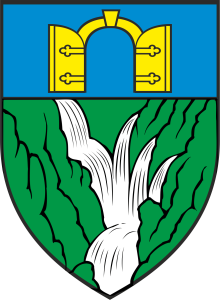 ODLUKE  OPĆINSKOG VIJEĆA Na temelju članka 30. stavka 7. Zakona o održivom gospodarenju otpadom („Narodne novine „RH br. 94/13., 73/17.), članka 4. Uredbe o gospodarenju komunalnim otpadom („Narodne novine“RH  br. 50/2017.), Općinsko vijeće Općine Zadvarje je na svojoj 6. sjednici  dana  30.01. 2018. g.  donijeloODLUKUo načinu pružanja javne usluge prikupljanja miješanog komunalnog otpada i biorazgradivog komunalnog otpada(u daljnjem tekstu: Odluka)I OPĆE ODREDBEČlanak 1.Ovom Odlukom se propisuje način pružanja javne usluge prikupljanja miješanog komunalnog otpada i biorazgradivog komunalnog otpada te odvojenog prikupljanja otpadnog papira, metala, stakla, plastike, tekstila, problematičnog otpada i krupnog (glomaznog) otpada kao i način gospodarenja komunalnim otpadom u vezi s ovom javnom uslugom, adrese reciklažnih dvorišta,te način i uvjeti određivanja i obračuna naknade za gradnju građevina za gospodarenje komunalnim otpadom na području Općine Zadvarje.Članak 2.Cilj ove Odluke je uspostava javnog, kvalitetnog, postojanog i ekonomski učinkovitog sustava sakupljanja komunalnog otpada na području Općine Zadvarje, u skladu s načelima održivog razvoja, zaštite okoliša, održivog gospodarenja otpadom i zaštitom javnog interesa.Članak 3.Ova Odluka sadrži sljedeće:kriterij obračuna količine otpada,standardne veličine i druga bitna svojstva spremnika za sakupljanje otpada,najmanju učestalost odvoza otpada prema područjima,obračunska razdoblja kroz kalendarsku godinu,područje pružanja javne usluge,opće uvjete ugovora s korisnicima javne usluge,adresu reciklažnog dvorišta,odredbe o načinu provedbe javne usluge i usluge povezane s javnom uslugom,odredbe o provedbi Ugovora koje se primjenjuju u slučaju nastupanja posebnih okolnosti (elementarna nepogoda, katastrofa i sl.),  odredbe o načinu podnošenja prigovora i postupanju po prigovoru građana na neugodu uzrokovanu sustavom sakupljanja komunalnog otpada,odredbe o uvjetima za pojedinačno korištenje javne usluge,odredbe o prihvatljivom dokazu izvršenja usluge za pojedinog korisnika javne usluge,odredbe o cijeni obvezne minimalne javne usluge,način određivanja udjela korisnika javne usluge u slučaju kad su korisnici javne usluge kućanstva i koriste zajednički spremnik, a nije postignut sporazum o njihovim udjelima,način određivanja udjela korisnika javne usluge u slučaju kad su korisnici javne usluge kućanstva i pravne osobe ili fizičke osobe – obrtnici i koriste zajednički spremnik, a nije postignu sporazum o njihovim udjelima,odredbe o ugovornoj kazni,kriterij za određivanje korisnika javne usluge u čije ime Općina Zadvarje preuzima obvezu plaćanja cijene za javnu uslugu,odredbe o korištenju javne površine za prikupljanje otpada,odredbe o količini krupnog (glomaznog) otpada koji se preuzima u okviru javne usluge,način obračuna naknade za gradnju građevina za gospodarenje komunalnim otpadom.Članak 4.Na postupke koji se vode u vezi sa izvršenjem ove Odluke u dijelu koji nije posebno uređen Zakonom o održivom gospodarenju otpadom (Narodne novine 94/13 i 73/17) i Uredbom o gospodarenju komunalnim otpadom (Narodne novine 50/17), supsidijarno se primjenjuju odredbe Zakona o općem pravnom postupku (Narodne novine 47/09).II DAVATELJ JAVNE USLUGEČlanak 5.Davatelj javne usluge, usluge povezane s javnom uslugom i usluge koja se pruža na zahtjev Korisnika usluge iz članka 1. ove Odluke je Peovica d.o.o., Vladimira Nazora 12, 21310 OMIŠ, OIB 34614033767 (u daljnjem tekstu: Davatelj javne usluge).III KORISNIK JAVNE USLUGEČlanak 6.Korisnik javne usluge (u daljnjem tekstu: Korisnik) na području pružanja javne uslugeje vlasnik cijele nekretnine ili njezinog posebnog dijela, odnosno vlasnik posebnog dijela nekretnine i korisnik nekretnine, odnosno posebnog dijela nekretnine kada je vlasnik nekretnine, odnosno posebnog dijela nekretnine obvezu plaćanja ugovorom prenio na tog Korisnika i o tome obavijestio Davatelja javne usluge.Više Korisnika mogu na zahtjev, a sukladno međusobnom sporazumu, zajednički nastupati prema Davatelju javne usluge.Članak 7.Korisnik može biti:fizička osoba sa prebivalištem na području Općine Zadvarje (1. kategorija korisnika),fizička osoba sa privremenim boravištem na području Općine Zadvarje (2. kategorija korisnika),fizička i pravna osoba koja na području Općine Zadvarje obavlja djelatnost prema Odluci o Nacionalnoj klasifikaciji djelatnosti (3. kategorija korisnika).Članak 8.1. kategorija Korisnika (fizičke osobe sa prebivalištem na području Općine Zadvarje) je podijeljena u sljedeće skupine:skupina 1.1. fizičke osobe u kućanstvima u objektima individualnog stanovanja (koja samostalno koriste spremnik otpada) ili više stambenim građevinama (koja zajednički koriste spremnik otpada),skupina 1.2. fizičke osobe u kućanstvima u objektima individualnog stanovanja (koja samostalno koriste spremnik otpada) ili više stambenim građevinama (koja zajednički koriste spremnik otpada) i samostalno kompostiraju bio otpad,skupina 1.3. fizičke osobe koje obavljaju djelatnost iznajmljivanja soba/apartmana/kuća/usluga kampiranja u domaćinstvu i samostalno ili zajednički koriste spremnik otpada.Članak 9.2. kategorija Korisnika (fizičke osobe koje privremeno borave na području Općine Zadvarje) je podijeljena u sljedeće skupine:skupina 2.1. fizičke osobe u kućanstvima u objektima individualnog stanovanja (koja samostalno koriste spremnik otpada) ili više stambenim građevinama (koja zajednički koriste spremnik otpada),skupina 2.2. fizičke osobe u kućanstvima u objektima individualnog stanovanja (koja samostalno koriste spremnik otpada) ili više stambenim građevinama (koja zajednički koriste spremnik otpada) i samostalno kompostiraju bio otpad,skupina 2.3. fizičke osobe koje obavljaju djelatnost iznajmljivanja soba/apartmana/kuća/usluga kampiranja u domaćinstvu i samostalno ili zajednički koriste spremnik otpada.Članak 10.3. kategorija Korisnika (fizičke i pravne osobe koje na području Općine Zadvarje obavljaju djelatnost prema Odluci o Nacionalnoj klasifikaciji djelatnosti) je podijeljena u sljedeće skupine:Tablica 1:Korisnici kategorije 3. mogu koristiti individualne ili zajedničke spremnike za miješani komunalni otpad. Zajedničke spremnike koriste Korisnici ako uvjeti pojedinačnog korištenja javne usluge nisu u potpunosti primjenjivi radi tehničkih uvjeta, nepristupačnosti, ograničenja lokacije i tipa nekretnine, neracionalnog povećanja troškova i drugih okolnosti. Korisnici kategorije 3. su dužni proizvodni otpad koji je nastao kao proizvod njihove djelatnosti, zbrinjavati putem ovlaštenog sakupljača uz propisanu prateću dokumentaciju (biorazgradivi otpad, plastična/staklena/metalna ambalaža iz restorana, hotela i drugih objekata gdje se priprema ili prodaje hrana/prehrambeni proizvodi), a iznimno putem Davatelja javne usluge ukoliko je tako ugovoreno, uz naknadu.Korisnici kategorije 3. koji svoj proizvodni otpad koji je nastao kao proizvod njihove djelatnosti zbrinjavaju putem ovlaštenog sakupljača su dužni podatke o vrsti (kataloški broj otpada) i količinama (kg/tona, lit, m3, itd.) tako predanog otpada dostaviti Jedinstvenom upravnom odjelu Općine Zadvarje najkasnije do kraja veljače svake godine za prethodnu kalendarsku godinu.Davatelj javne usluge će cjenikom odrediti koeficijente opterećenja sustava miješanim komunalnim otpadom za svaku pojedinu skupinu iz 3. kategorije korisnika.IV POJMOVI KOJI SE KORISTE U OVOJ ODLUCIČlanak 11.Pojedini pojmovi za potrebe ove Odluke imaju sljedeće značenje:Ambalaža je svaki proizvod, bez obzira na materijal od kojeg je izrađen, koji se koristi za držanje, zaštitu, rukovanje, isporuku i predstavljanje robe, od sirovina do gotovih proizvoda, od proizvođača do potrošača.Animalni otpad je otpad pod kojim se podrazumijevaju životinjske lešine, otpad životinjskog podrijetla, sporedne nejestive nusproizvode klanja, krv koja se ne upotrebljava za daljnju preradu, životinjski proizvodi koji nisu valjani za ljudsku prehranu, otpadi iz valionica i sl..Bio otpad je biološki razgradiv otpad iz vrtova i parkova, hrana i kuhinjski otpad iz kućanstva, restorana, ugostiteljskih i maloprodajnih objekata i slični otpad iz proizvodnje prehrambenih proizvoda.Biološki razgradivi otpad je otpad koji se može razgraditi biološkim aerobnim ili anaerobnim postupkom.Biorazgradivi komunalni otpad u okviru javne usluge je bio otpad i otpadni papir i karton osim proizvodnog otpada i otpada iz poljoprivrede, šumarstva, a koji u svom sastavu sadrži biološki razgradiv otpad.Boravište je mjesto i adresa u Republici Hrvatskoj gdje osoba privremeno boravi, ali se na toj adresi nije trajno nastanila.Cijena javne usluge je novčani iznos u kunama za pruženu javnu uslugu prikupljanja miješanog komunalnog otpada i biorazgradivog komunalnog otpada.Električni i elektronički otpad (u daljnjem tekstu EE otpad) su: veliki kućanski uređaji, mali kućanski uređaji, oprema informatičke tehnike, oprema za telekomunikacije, oprema široke potrošnje i foto naponske ploče, rasvjetna oprema, električni i elektronički alati (osim velikih nepokretnih industrijskih alata), igračke koje sadrže električne ili elektroničke komponente, oprema za razonodu i sportska oprema koje sadrže električne ili elektroničke komponente, medicinski proizvodi koji sadrže električne ili elektroničke komponente.Evidencija o preuzetom komunalnom otpadu (u daljnjem tekstu: Evidencija) je evidencija koju vodi Davatelj javne usluge i sadrži podatke o Korisniku, korištenju javne usluge za obračunsko mjesto, korištenju reciklažnog dvorišta i mobilnog reciklažnog dvorišta i korištenju javne usluge preuzimanja glomaznog otpada.Građevina za gospodarenje otpadom je građevina za sakupljanje otpada (skladište otpada, pretovarna stanica i reciklažno dvorište), građevina za obradu otpada i centar za gospodarenje otpadom. Ne smatra se građevinom za gospodarenje otpadom građevina druge namjene u kojoj se obavlja djelatnost oporabe otpada.Građevni otpad je otpad nastao prilikom gradnje građevina, rekonstrukcije, uklanjanja i održavanja postojećih građevina, te otpad nastao od iskopanog materijala, koji se ne može bez prethodne oporabe koristiti za građenje građevine zbog kojeg građenja je nastao.Interventno sakupljanje otpada je sakupljanje otpada uređajima i opremom u svrhu hitnog uklanjanja otpada s određene lokacije radi sprječavanja nastanka i/ili smanjenja na najmanju moguću mjeru onečišćenja okoliša, ugrožavanja ljudskog zdravlja, uzrokovanja šteta biljnom i životinjskom svijetu i drugih šteta.Izjava o načinu korištenja javne usluge (u daljnjem tekstu: Izjava) je izjava na obrascu koju Korisnik ispunjava i dostavlja Davatelju javne usluge.Javna površina je površina javne namjene sukladno Prostornom planu Općine Zadvarje.Javna usluga je javna usluga prikupljanja miješanog komunalnog otpada i biorazgradivog komunalnog otpada.Jednokratna ambalaža je ambalaža izrađena samo za jednu uporabu.Komunalni otpad je otpad nastavo u kućanstvu i otpad koji je po prirodi i sastavu sličan otpadu iz kućanstva, osim proizvodnog otpada i otpada iz poljoprivrede i šumarstva.Korištenje javne usluge je predaja miješanog komunalnog otpada i biorazgradivog komunalnog otpada Davatelju javne usluge.Krupni (glomazni) komunalni otpad je predmet ili tvar koju je zbog volumena i/ili mase neprikladno prikupljati u sklopu usluge prikupljanja miješanog komunalnog otpada.Medicinski otpad je otpad nastavo prilikom pružanja njege, zaštite i očuvanja zdravlja ljudi i/ili životinja, otpad nastavo u istraživačkim djelatnostima kao i otpad nastavo prilikom pružanja različitih usluga kod kojih se dolazi u kontakt s krvlju i/ili izlučevinama ljudi i/ili životinja.Miješani komunalni otpad – ostatni otpad je otpad iz kućanstva i otpad iz trgovina, industrije i iz ustanova koji je po svojstvima i sastavu sličan otpadu iz kućanstva, iz kojeg posebnim postupkom nisu izdvojeni pojedini materijali (kao što je papir, staklo i dr.) te je u Katalogu otpada označen kao 20 03 01.Mjesto primopredaje je lokacija spremnika Korisnika.Mobilno reciklažno dvorište – mobilna jedinica je pokretna tehnička jedinica koja nije građevina ili dio građevine, a služi odvojenom prikupljanju i skladištenju manjih količina posebnih vrsta otpada.Obavijest o prikupljanju miješanog komunalnog otpada, biorazgradivog komunalnog otpada i reciklabilnog komunalnog otpada (u daljnjem tekstu: Obavijest) je obavijest Davatelja javne usluge Korisniku o načinu korištenja javne usluge i javne usluge povezane s javnom uslugom.Obračunsko mjesto je adresa nekretnine Korisnika.Obračunsko razdoblje je razdoblje na koje se odnosi obračun iznosa cijene javne usluge.Obvezna minimalna javna usluga je dio javne usluge koju je potrebno osigurati kako bi sustav sakupljanja komunalnog otpada mogao ispuniti svoju svrhu poštujući pritom obvezu o osiguranju primjene načela „onečišćivač plaća“, ekonomski održivo poslovanje te sigurnost, redovitost i kvalitetu pružanja javne usluge.Odvojeno sakupljanje otpada je sakupljanje otpada na način da se otpad odvaja prema njegovoj vrsti i svojstvima kako bi se olakšala obrada i sačuvala vrijedna svojstva otpada.Onečišćivač je svaka fizička i pravna osoba, koja posrednim ili neposrednim djelovanjem, ili propuštanjem djelovanja uzrokuje onečišćivanje okoliša.Opasni otpad je otpad koji posjeduje jedno ili više opasnih svojstava određenih Dodatkom III. Zakona o održivom gospodarenju otpadom (Narodne novine br. 94/13).Otpad je svaka tvar ili predmet koji posjednik odbacuje, namjerava ili mora odbaciti. Otpadom se smatra i svaki predmet i tvar čije su sakupljanje, prijevoz i obrada nužni u svrhu zaštite javnog interesa.Otpadna ambalaža je ambalaža koja nastaje nakon odvajanja proizvoda od ambalaže u koju je proizvod bio pakiran, a koju posjednik odbacuje ili predaje kao otpad.Otpadna ambalaža u sustavu povratne naknade je staklena, plastična (PET) i metalna (Al/Fe) jednokratna ambalaža za piće (osim one za mlijeko i tekuće mliječne proizvode) koja je volumena većeg od 0.20 l i koja na sebi ima oznaku sustava povratne naknade.Posjednik otpada je proizvođač otpada ili pravna i fizička osoba koja je u posjedu otpada.Povratna (višekratna) ambalaža je ambalaža koja se, nakon što se isprazni, ponovno uporabljuje u istu svrhu i čiji povrat i višekratnu uporabu osigurava proizvođač ili prodavatelj sustavom pologa (kaucije) ili na neki drugi način.Prebivalište je mjesto i adresa u Republici Hrvatskoj na kojoj se osoba trajno nastanila radi ostvarivanja svojih prava i obveza vezanih za životne interese kao što su obiteljski, profesionalni, ekonomski, socijalni, kulturni i drugi interesi.Primopredaja otpada je predaja otpada od strane Korisnika te preuzimanje tog otpada od strane Davatelja javne usluge.Problematični otpad je opasni otpad iz podgrupe 20 01 Kataloga otpada koji uobičajeno nastaje u kućanstvu te opasni otpad koji je po svojstvima, sastavu i količini usporediv s opasnim otpadom koji uobičajeno nastaje u kućanstvu.Proizvodni otpad je otpad koji nastaje u proizvodnom procesu u industriji, obrtu i drugim procesima, osim ostataka iz proizvodnog procesa koji se koriste u proizvodnom procesu istog proizvođača.Reciklabilni komunalni otpad – reciklabilni komunalni otpad čine otpadna plastika, otpadni metal i otpadno staklo, a kad je to prikladno i druge vrste otpada koje su namijenjene recikliranju (npr. otpadni tekstil, otpadno drvo i sl.).Reciklažno dvorište je nadzirani ograđeni prostor namijenjen odvojenom prikupljanju i privremenom skladištenju malih količina posebnih vrsta otpada.Reciklažno dvorište za građevni otpad je građevina namijenjena razvrstavanju, mehaničkoj obradi i privremenom skladištenju građevnog otpada.Spremnik za sakupljanje otpada može biti posuda (kontejner, kanta i sl.) i/ili vreća.Sustav sakupljanja komunalnog otpada je sustav kojeg čine javna usluga prikupljanja miješanog komunalnog otpada i biorazgradivog komunalnog otpada i usluga povezana s javnom uslugom.Ugovor o korištenju javne usluge (u daljnjem tekstu: Ugovor) je ugovor između Davatelja javne usluge i Korisnika kojim se uređuje pružanje i korištenje javne usluge.Ugovorna kazna je iznos određen Odlukom koji je dužan platiti Korisnik u slučaju kad je postupio protivno Ugovoru.Usluga povezana s javnom uslugom je odvojeno sakupljanje komunalnog otpada putem reciklažnog dvorišta, mobilnog reciklažnog dvorišta, spremnika na javnim površinama i kod Korisnika te odvojeno prikupljanje krupnog (glomaznog) komunalnog otpada.Zeleni otpad je biološki razgradivi otpad pod kojim se podrazumijeva trava, lišće, granje voćaka i ukrasnog bilja i ostali slični vrtni otpad nastavo na okućnicama i u domaćinstvima koja se ne bave niti jednim oblikom komercijalne djelatnosti.Izrazi koji se koriste u ovoj Odluci, a imaju rodno značenje odnose se jednako na muški i ženski rod.V NAČIN PRUŽANJA JAVNE USLUGE PRIKUPLJANJA MIJEŠANOG KOMUNALNOG OTPADA I BIORAZGRADIVOG KOMUNALNOG OTPADA TE ODVOJENOG PRIKUPLJANJA OTPADNOG PAPIRA, METALA, STAKLA, PLASTIKE, TEKSTILA, PROBLEMATIČNOG OTPADA I KRUPNOG (GLOMAZNOG) OTPADA KAO I NAČIN GOSPODARENJA KOMUNALNIM OTPADOM U VEZI S OVOM JAVNOM USLUGOMSadržaj javne uslugeČlanak 12.Javna usluga iz članka 1. ove Odluke obuhvaća:sakupljanje miješanog komunalnog otpada na lokaciji obračunskog mjesta/mjesta primopredaje Korisnika,sakupljanje biorazgradivog komunalnog otpada na lokaciji obračunskog mjesta/mjesta primopredaje Korisnika.Usluga u vezi sa javnom uslugom iz članka 2. ove Odluke obuhvaća:sakupljanje otpadnog papira, metala, plastike, stakla i tekstila putem spremnika postavljenih na javnoj površini (zelenih otoka) ili spremnika/tipiziranih vrećica/ na obračunskom mjestu/mjestu primopredaje Korisnika,sakupljanje krupnog (glomaznog) otpada u reciklažnom dvorištu, na obračunskom mjestu Korisnika i na mjestu primopredaje ukoliko se isto razlikuje od adrese obračunskog mjesta Korisnika u slučajevima kada vozilom za prikupljanje krupnog (glomaznog) otpada nije moguće prići nekretnini Korisnika,sakupljanje problematičnog otpada kako je uređeno ovom Odlukom a u skladu s posebnim propisima,sakupljanje posebnih kategorija otpada kako je uređeno u daljnjem tekstu ove Odluke, a u skladu s posebnim propisima.Usluga koja se pruža na zahtjev Korisnika obuhvaća:preuzimanje miješanog komunalnog i biorazgradivog komunalnog otpada na lokaciji obračunskog mjesta Korisnika u slučaju iznimnog preuzimanja veće količine otpada,preuzimanje krupnog (glomaznog) otpada.Javna usluga, usluga u vezi sa javnom uslugom i usluga na zahtjev Korisnika se pružaju na području Općine Zadvarje.Članak 13.Broj planiranih primopredaja spremnika mora se odrediti u skladu sa sljedećom minimalnom učestalošću:najmanje jednom tjedno za bio otpad iz biorazgradivog komunalnog otpada,najmanje jednom mjesečno za otpadni papir i karton iz biorazgradivog komunalnog otpada,najmanje jednom u dva tjedna za miješani komunalni otpad.Broj planiranih primopredaja spremnika Davatelj javne usluge određuje temeljem potreba Korisnika uzimajući u obzir ekonomski održivo poslovanje. Predaja komunalnog otpada putem individualnih ili zajedničkih spremnika se vrši prema rasporedu odvoza kojeg dostavlja Davatelj javne usluge Korisniku na kraju kalendarske godine za iduću godinu.Primopredaju biootpada iz biorazgradivog komunalnog otpada do izgradnje kompostane ili do ugovaranja preuzimanja biootpada od Davatelja javne usluge putem trećih osoba, Davatelj javne usluge neće obavljati ili će tu uslugu ograničiti na određeni broj Korisnika.Standardi obavljanja javne uslugeČlanak 14.Davatelj javne usluge je dužan pružati, a Korisnik ima pravo koristiti javnu uslugu iz članka 1. ove Odluke u skladu sa sljedećim standardima:Korisniku mora biti osigurana mogućnost odvojene predaje otpada na njegovom obračunskom mjestu i korištenjem reciklažnog dvorišta, mobilnog reciklažnog dvorišta, zelenih otoka i/ili spremnika postavljenih na javnoj površini i odvoz krupnog (glomaznog) otpada,odvojena primopredaja miješanog komunalnog otpada i biorazgradivog komunalnog otpada obavlja se putem spremnika na obračunskom mjestu Korisnika ili podstavljenih na javnoj površini,na način da se otpadni papir i karton prikuplja odvojeno od bio otpada.Članak 15.Korisnici koji koriste zajednički spremnik su:Korisnici u više stambenim objektima sa četiri ili više stambenih jedinica, iliKorisnici koji koriste zajednički spremnik jer Davatelj javne usluge ne može vozilom pristupiti nekretnini Korisnika, odnosno, ukoliko pojedinačno korištenje usluge za posljedicu ima znatno povećanje troškova Javne usluge.Ukoliko Korisnici nisu postigli sporazum o njihovim udjelima u zajedničkom spremniku primjenjuje se prijedlog Davatelja javne usluge.Kriterij obračuna količine miješanog komunalnog otpadaČlanak 16.Davatelj javne usluge je dužan Korisniku obračunavati cijenu javne usluge razmjerno količini predanog miješanog komunalnog otpada u obračunskom razdoblju.Kao kriterij količine i obračuna miješanog komunalnog otpada utvrđuje se umnožak volumena ugovorenog spremnika i broja pražnjenja spremnika u obračunskom razdoblju.Obračunska razdoblja kroz kalendarsku godinuČlanak 17.Obračunsko razdoblje kroz kalendarsku godinu je jedan mjesec, što predstavlja dvanaest obračunskih razdoblja kroz kalendarsku godinu.Obračun za iznos javne usluge vrši se početkom tekućeg mjeseca za prethodni mjesec.Obveze Davatelja javne uslugeČlanak 18.Davatelj javne usluge je dužan:osigurati Korisniku 1. i 2. kategorije spremnik za primopredaju miješanog komunalnog otpada, biorazgradivog komunalnog otpada i reciklabilnog komunalnog otpada,osigurati Korisniku 3. kategorije spremnik za miješani komunalni otpad,osigurati Korisniku 3. kategorije spremnik za biorazgradivi komunalni otpad i reciklabilni otpad samo u slučajevima kada navedene vrste otpada nisu proizvodni otpad Korisnika,označiti spremnik oznakom,dostaviti Korisniku Obavijest,preuzeti sadržaj spremnika od Korisnika,odgovarati za sigurnost, redovitost, i kvalitetu javne usluge i usluge povezane s javnom uslugom,osigurati provjeru da otpad sadržan u spremniku prilikom primopredaje odgovara vrsti otpada koji se odlaže u navedeni spremnik, a čija se primopredaja obavlja,osigurati provjeru podataka navedenih u Izjavi,dostaviti Korisniku račun po završetku obračunskog razdoblja.Davatelj usluge je dužan osigurati uvjete kojima se ostvaruje pojedinačno korištenje javne usluge uključivo i kad više Korisnika koristi zajednički spremnik, osim kada uvjeti pojedinačnog korištenja javne usluge nisu u potpunosti primjenjivi radi tehničkih uvjeta, nepristupačnosti, ograničenja lokacije i tipa nekretnine, neracionalnog povećanja troškova i drugih okolnosti, kada se usluga osigurava putem zajedničkih spremnika na lokaciji zajedničkog obračunskom mjesta/mjesta primopredaje kojeg određuje Davatelj javne usluge.Davatelj javne usluge Korisniku koji nije platio javnu uslugu u dva uzastopna obračunska razdoblja, dužan je osigurati samo minimalnu javnu uslugu.Obveze KorisnikaČlanak 19.Korisnik je dužan:postupati s otpadom na odgovarajući način sukladno važećim zakonskim i pod zakonskim propisima,Korisnici kategorije 1. i 2. su dužni koristiti javnu uslugu i predati miješani komunalni otpad i biorazgradivi komunalni otpad Davatelju javne usluge,Korisnici kategorije 3. su dužni koristiti javnu uslugu i predati miješani komunalni otpad Davatelju javne usluge, te proizvodni otpad ovlaštenom sakupljaču, a iznimno Davatelju javne usluge, ukoliko je tako ugovoreno,Korisnici kategorije 3. su dužni o svom trošku (ili o trošku ovlaštenog sakupljača) osigurati spremnike za odlaganje proizvodnog otpada,Korisnici kategorije 3. su dužni predati biorazgradivi komunalni otpad i reciklabilni otpad Davatelju javne usluge, ukoliko isti nije i proizvodni otpad,omogućiti Davatelju javne usluge pristup spremniku/vrećici na mjestu primopredaje u slučaju kad mjesto primopredaje otpada nije na javnoj površini,postupati s otpadom na obračunskom mjestu/mjestu primopredajeKorisnika na način kojim se ne dovodi u opasnost ljudsko zdravlje i ne dovodi do rasipanja otpada oko spremnika i ne uzrokuje pojava neugode drugoj osobi zbog mirisa otpada,odgovarati za postupanje s otpadom i spremnikom na obračunskom mjestu/mjestu primopredajeKorisnika sukladno Zakonu o održivom gospodarenju otpadom, Uredbi o gospodarenju komunalnim otpadom i ovoj Odluci,zajedno s ostalim Korisnicima na istom obračunskom mjestu/mjestu primopredaje odgovarati za obveze nastale zajedničkim korištenjem spremnika sukladno Zakonu o održivom gospodarenju otpadom, Uredbi o gospodarenju komunalnim otpadom i ovoj Odluci,predavati biorazgradivi komunalni otpad, reciklabilni komunalni otpad, problematični otpad i krupni (glomazni) otpad odvojeno od miješanog komunalnog otpada,predavati problematični otpad u reciklažno dvorište/privremeno reciklažno dvorišteili mobilno reciklažno dvorište ili ovlaštenom sakupljaču (samo Korisnici 1. i 2. kategorije),predavati problematični/opasni otpad ovlaštenom sakupljaču uz propisanu prateću dokumentaciju (samo Korisnici 3. kategorije),redovito i u roku plaćati javnu uslugu temeljem računa Davatelja javne usluge,pravovremeno obavijestiti Davatelja javne usluge o promjeni podataka navedenih u Izjavi, a najkasnije u roku od 15 dana od dana nastanka promjene,dostaviti dokaze o trajnom nekorištenju nekretnine svake godine za prethodno razdoblje od godinu dana,Korisnici javnih usluga koji koriste zajedničke spremnike (izuzev Korisnika koji koriste polu podzemne spremnike) dužni su iste ograditi na način da se onemogući trećim osobama odlaganje u spremnike,novi Korisnici – u najdužem roku od mjesec dana od stjecanja prava nad nekretninom ili početka korištenja nekretnine, obavijestiti Davatelja javne usluge o početku korištenja javne usluge.Članak 20.Smatra se da vlasnik nekretnine, odnosno vlasnik posebnog dijela nekretnine i korisnik nekretnine, odnosno posebnog dijela nekretnine, trajno ne koristi nekretninu ako nekretnina nije korištena 12 mjeseci ili dulje i u tom slučaju isti nije obveznik korištenja javne usluge.Vlasnik nekretnine, odnosno vlasnik posebnog dijela nekretnine i korisnik nekretnine je dužan Davatelju javne usluge dostaviti dokaz o nekorištenju nekretnine (očitanje brojila struje, vode i sl.) i jedino u tom slučaju nije obveznik plaćanja računa za javnu uslugu. Dokaz o nekorištenju isti je dužan dostavljati svakih 12 mjeseci za prethodni period.U slučaju da vlasnik nekretnine, odnosno vlasnik posebnog dijela nekretnine i korisnik nekretnine nije u mogućnosti dostaviti dokaz o nekorištenju iste, dužan je plaćati javnu uslugu.Evidencija o preuzetom komunalnom otpaduČlanak 21.Dokaz o izvršenju javne usluge preuzimanja miješanog komunalnog otpada je digitalna evidencija Davatelja javne usluge kojom se evidentiraju očitanja barkoda ili RFID čipa koji se nalazi na spremniku Korisnika.Dokaz o izvršenju javne usluge preuzimanja miješanog komunalnog otpada iz stavka 1. ovog članka koristi se bilo da se radi o individualnom ili zajedničkom spremniku, kod preuzimanja otpada iz istog, na obračunskom mjestu Korisnika.Davatelj javne usluge može voditi digitalnu evidenciju preuzimanja korisnog otpada kojeg Korisnik predaje na svom obračunskom mjestu.Davatelj javne usluge je dužan voditi evidenciju preuzimanja otpada na reciklažnom dvorištu i mobilnom reciklažnom dvorištu, te preuzimanja glomaznog otpada.Članak 22.Evidencija o preuzetom komunalnom otpadu sadrži podatke o:Korisniku,korištenju javne usluge za obračunsko mjesto,korištenju reciklažnog dvorišta i mobilnog reciklažnog dvorišta,korištenju usluge preuzimanja glomaznog otpada.Standardne veličine i druga bitna svojstva spremnika za sakupljanje otpadaČlanak 23.Davatelj javne usluge osigurava spremnike za prikupljanje miješanog komunalnog otpada za Korisnike svih kategorija.Davatelj javne usluge osigurava spremnike za biorazgradivi komunalni otpad i reciklabilni otpad Korisnicima kategorije 3. kada navedene vrste otpada nisu proizvodni otpad. U protivnom, Korisnici kategorije 3. su ih dužni sami nabaviti.Članak 24.Komunalni otpad se prikuplja u standardnim tipiziranim spremnicima za komunalni otpad (u daljnjem tekstu: spremnici) i putem polu podzemnih spremnika.Spremnici za pojedine vrste otpada mogu biti u različitim bojama ili u istim bojama a različite boje poklopaca.Komunalni otpad može se odlagati i u namjenske standardizirane vrećice za prikupljanje otpada u slučaju da Davatelj javne usluge vrećice primjeni u sklopu organizacije sustava gospodarenja otpadom za određene Korisnike.Svi spremnici za prikupljanje otpada, osim vrećica, moraju imati na sebi naziv otpada za koji su namijenjeni, oznaku Davatelja javne usluge i oznaku koja je u Evidenciji o preuzetom komunalnom otpadu pridružena Korisniku i obračunskom mjestu.Standardizirane vrećice za prikupljanje otpada moraju imati otisnuti naziv otpada za koji su namijenjene i oznaku Davatelja javne usluge.Članak 25.Za prikupljanje miješanog komunalnog otpada i biorazgradivog komunalnog otpada Davatelj javne usluge osigurava Korisnicima spremnike sljedećih standardnih veličina:spremnik volumena 80 litara,spremnik volumena 120 litara,spremnik volumena 240 litara,spremnik volumena 1,100 litara,vrećice volumena 60 litara,polu podzemni spremnik volumena 3,000 litara,polu podzemni spremnik volumena 5,000 litara.Davatelj javne usluge omogućuje Korisnicima korištenje jednog od spremnika iz stavka 1. ovog članka, u skladu s lokacijom nekretnine, njihovim potrebama, te svojim tehničkim mogućnostima, pri čemu se primjenjuju kriteriji za određivanje minimalnog volumena spremnika za pojedinu kategoriju Korisnika, u skladu sa podacima iz Izjave.Ovisno o količini otpada, Korisnici 3. kategorije za proizvodni reciklabilni otpad mogu s Davateljem javne usluge ugovoriti uslugu prikupljanja navedenog otpada, a pod uvjetima koje odredi Davatelj javne usluge.Članak 26.Na zelenim otocima prikuplja se otpadni papir i karton, ambalaža od stakla i otpadna plastika.Na pojedinim lokacijama uz otpad naveden u stavku 1. ovog članka prikuplja se i otpadni metal, tekstil, i otpadne baterije, a na pojedinim zelenim otocima i miješani komunalni otpad (kada zbog lokacije naselja ili iz drugih razloga zbog specifičnosti pojedinih naselja to predstavlja najracionalniji način prikupljanja miješanog komunalnog otpada).Davatelj javne usluge ukloniti će spremnike sa zelenih otoka kada Korisnicima bude omogućena predaja reciklabilnog otpada na njihovom obračunskom mjestu/mjestu primopredaje.Odvojeno sakupljanje komunalnog otpadaČlanak 27.Komunalni otpad se odvojeno sakuplja putem:vrećica,individualnih spremnika,zelenih otoka/spremnika na javnim površinamareciklažnih dvorišta,reciklažnih dvorišta za građevni otpad,mobilnih reciklažnih dvorišta,preuzimanja od strane Davatelja javne usluge na zahtjev (poziv) Korisnika u dogovoreno vrijeme.Davatelj javne usluge temeljem kategorije Korisnika, smještaja mjesta primopredaje spremnika, i temeljem podataka iz izjave Korisnika, određuje vrstu spremnika za pojedine Korisnike.Informiranje javnostiČlanak 28.Općina Zadvarje i Davatelj javne usluge su dužni na svojim mrežnim stranicama objaviti i ažurno održavati popis koji sadrži sljedeće informacije:lokaciju i radno vrijeme reciklažnog dvorišta,lokacije i radno vrijeme mobilnog reciklažnog dvorišta,lokaciju kompostane,lokaciju sortirnice,lokacije zelenih otoka (dok su i zeleni otoci način za prikupljanje komunalnog otpada),uputu o preuzimanju glomaznog (krupnog) otpada na zahtjev Korisnika,brojeve telefona na koje korisnici javne usluge mogu nazvati za preuzimanje EE otpada,brojeve telefona na koje korisnici javne usluge mogu nazvati za preuzimanje otpada koji sadrži azbest,brojeve telefona na koje korisnici javne usluge mogu nazvati za preuzimanje otpadnih motornih vozilamjesta za preuzimanje uginulih životinja (kućnih ljubimaca) i animalnog otpada,upute o kompostiranju za Korisnike koji individualno kompostiraju bio otpad.Davatelj javne usluge je osim informacija navedenih u stavku 1. ovog članka dužan na svojim mrežnim stranicama objavljivati i:obavijest koja mora sadržavati plan odvoza s datumima, miješanog komunalnog otpada, biorazgradivog komunalnog otpada i reciklabilnog komunalnog otpada,upute o postupanju s miješanim komunalnim otpadom, biorazgradivim komunalnim otpadom i reciklabilnim komunalnim otpadom,područja u kojima se spremnici za odvojeno sakupljanje komunalnog otpada izravno ustupaju Korisniku.Sakupljanje miješanog komunalnog otpada i biorazgradivog komunalnog otpadaČlanak 29.Korisnici kojima je dodijeljen pojedinačni spremnik dužni suspremnike i/ili vrećice iznijeti na mjesto primopredaje najkasnije temeljem uputa Davatelja javne usluge i prema planu odvoza Davatelja javne usluge.Sav odloženi miješani komunalni otpad u spremniku za miješani komunalni otpad mora se nalaziti u spremniku, a poklopac mora biti potpuno zatvoren. Otpad mora biti tako složen u spremniku da prilikom pražnjenja sav gravitacijski ispadne iz spremnika.Korisnici koji koriste polu podzemne spremnike dužni su otpad tako odlagati da isti nije sabijen, te da je složen tako da prilikom pražnjenja sav gravitacijski ispadne iz spremnika.Članak 30.Korisnik je dužan koristiti spremnike u skladu sa njihovom namjenom. Članak 31.Predaja korisnog otpada putem individualnih ili zajedničkih spremnika vrši se prema rasporedu odvoza kojeg dostavlja Davatelj javne usluge Korisniku na kraju kalendarske godine za iduću godinu.Članak 32.Sav odloženi biorazgradivi komunalni otpad (smeđispremnici) mora se nalaziti u spremniku, a poklopac mora biti potpuno zatvoren. Otpad mora biti tako složen u posudu da prilikom pražnjenja sav gravitacijski ispadne iz posude.Članak 33.Korisnici koji koriste individualne spremnike, kojima volumen miješanog komunalnog otpada ili biorazgradivog komunalnog otpada premašuje volumen spremnika, moraju višak otpada odlagati u vrećicama Davatelja javne usluge volumena 60 litara, kroz čiju cijenu plaćaju sakupljanje, odvoz i oporabu ili odlaganje dodatnog miješanog komunalnog ili biorazgradivog komunalnog otpada.Članak 34.Zabranjeno je odlagati korisni otpad koji se može reciklirati, biorazgradivi otpad, tekući otpad, žar, lešine životinja, baterije, akumulatore, auto gume, otpad iz klaonica, mesnica, ribarnica, opasni otpad, građevinski otpad u kante za miješani komunalni otpad.Članak 35.U kante za biorazgradivi komunalni otpad se mogu odložiti samo ostaci iz kućanstva (ostaci voća i povrća, talog kave, ljuske jajeta, vrećice za čaj, papirnate maramice), ostaci iz vrta (lišće, korov, usitnjeno grmlje i živica, ostaci cvijeća i vrtne zemlje) i ohlađeni pepeo.Članak 36.Miješani komunalni otpad se prikuplja u spremnicima za miješani komunalni otpad i u polu podzemnim spremnicima koji se nalaze na javnim površinama.Tipizirani/standardizirani spremnici za prikupljanje miješanog komunalnog otpada su plastični spremnici volumena 80 litara, 120 litara, 240 litara, 1,100 litara, 3,000 litara i 5,000 litara.Korisnici svih kategorija mogu, ukoliko u određenom vremenskom razdoblju imaju potrebu za predavanjem veće količine otpada (sezona i sl.), od Davatelja javne usluge zatražiti dodatne spremnike uz naknadu troškova nabave spremnika.Članak 37.Biorazgradivi komunalni otpad prikuplja se u spremnicima za biorazgradivi komunalni otpad.Tipizirani/standardizirani spremnici za prikupljanje biorazgradivog komunalnog otpada su plastični ili metalni spremnici volumena 80 litara, 120 litara, 240 litara i 1,100 litara.Članak 38.Spremnici za komunalni otpad kod Korisnika moraju imati oznaku naziva vrste otpada za koju je spremnik namijenjen, oznaku Davatelja javne usluge i oznaku koja je u Evidenciji o preuzetom komunalnom otpadu pridružena Korisniku i obračunskom mjestu.Spremnici za komunalni otpad postavljeni na javnoj površini moraju imati oznaku Davatelja javne usluge, naziv vrste otpada za koju je spremnik namijenjen te kratku uputu o otpadu koji se sakuplja putem tog spremnika.Članak 39.Davatelj javne usluge dužan je do 15.12. tekuće godine dati svakom Korisniku Kalendar odvoza otpada za iduću godinu.Kalendar je Davatelj javne usluge objaviti i na svojim mrežnim stranicama.Gospodarenje posebnim kategorijama otpadaČlanak 40.Davatelj javne usluge i usluge povezane s javnom uslugom je dužan gospodariti s odvojeno sakupljenim komunalnim otpadom, uključujući preuzimanje i prijevoz tog otpada, sukladno propisanom redu prvenstva gospodarenja otpadom i na način koji ne dovodi do miješanja odvojeno sakupljenog komunalnog otpada s drugom vrstom otpada ili s otpadom koji ima drugačija svojstva.Ambalažni otpadČlanak 41.Potrošač (kupac) ima pravo na naknadu u iznosu od 0.50 kn za svaku jedinicu ambalaže za piće (PET bocu, staklenu bocu i Al-Fe limenku) ako je ista u sustavu povratne naknade, a koju je vratio u trgovinu.Ambalaža koju potrošač (kupac) vraća u trgovinu mora biti ispražnjena od sadržaja, ne smije biti zgnječena ili uništena, a bar kod i oznaka sustava povratne naknade moraju biti jasno vidljivi i čitljivi.Potrošač (kupac) nema pravo na naknadu iz stavka 1. ovog članka ako ambalaža ne odgovara navedenim uvjetima i ako se ne radi o ambalaži obuhvaćenoj povratnom naknadom.Prodavatelj (trgovina na malo) koji prodaje pića, a čiji prodajni prostor je veći od 200 četvornih metara te osoba koja upravlja reciklažnim dvorištem (ukoliko i kada ima koncesiju za navedene poslove) su dužni:tijekom cijelog radnog vremena preuzimati od potrošača ambalažu od pića,jasno i vidljivo označiti mjesto preuzimanja ambalaže od pića te informirati potrošača o načinu preuzimanja iste (ručno ili putem aparata za preuzimanje ambalaže),omogućiti prihvat ambalaže i isplatiti naknadu potrošaču za predanu ambalažu.Prodavatelj (trgovina na malo) čiji je prodajni prostor manji od 200 četvornih metara nije dužan, ali može od potrošača preuzimati ambalažu od pića samostalno unutar vlastitog prodajnog prostora ili u suradnji sa sakupljačem izvan vlastitog prodajnog prostora.Prodavatelj koji obavlja trgovinu na veliko i koji u svojoj ponudi ima pića je dužan omogućiti preuzimanje ambalaže od pića od svojih kupaca (kafića, restorana, hotela i sl.).Davatelj javne usluge koji upravlja reciklažnim dvorištem može preuzimati ambalažu iz stavka 1. ovog članka ukoliko je za navedene poslove ishodovao koncesiju nadležnog tijela.Članak 42.Korisnici iz kategorija 1. i 2. su dužni ambalažu koja nije opasni otpad odvajati od miješanog komunalnog otpada i od ostalih vrsta otpada te ju ovisno o vrsti materijala (staklo, papir i karton, plastika, drvo, metal) i predati na jedan od sljedećih načina:odlagati u odgovarajuću vrećicu ili spremnik,predati u reciklažno dvorište,predati u mobilno reciklažno dvorište,predati sakupljaču otpadne ambalaže za ambalažu obuhvaćenu povratnom naknadom,odložiti u odgovarajući spremnik na zelenim otocima.Članak 43.Korisnici iz kategorije 3. su dužni ambalažu koja nije opasni otpad odvajati od miješanog komunalnog otpada i od ostalih vrsta otpada te ju prema vrsti materijala predati:sakupljaču otpadne ambalaže,prodavatelju proizvoda ukoliko se radi o povratnoj ambalaži,Članak 44.Korisnici iz kategorije 3. koji su ovlašteni sakupljači ambalaže obuhvaćene povratnom naknadom, dužni su predati Jedinstvenom upravnom odjeluOpćine Zadvarje do kraja veljače tekuće godine, a za prethodnu godinu, Izvješće o vrsti i količini preuzete ambalaže u prethodnoj godini.Članak 45.Korisnici iz kategorije 1. i 2. su dužni otpadnu ambalažu koja je opasni otpad (ambalaža od boja, lakova, razrjeđivača, sredstava za čišćenje, sredstava za zaštitu bilja i sl.) odvajati od miješanog komunalnog otpada i od ostalih vrsta otpada te ju odvojeno predati u:reciklažno dvorište,mobilno reciklažno dvorište,prodavatelju (u trgovinu na malo) proizvoda od kojih je nastala ova otpadna ambalaža.Članak 46.Korisnici iz kategorije 3. su dužni ambalažu koja je opasni otpad predati ovlaštenom sakupljaču uz propisanu prateću dokumentaciju.Članak 47.Prodavatelj koji prodaje proizvode u ambalaži od kojih nastaje otpadna ambalaža koja je opasni otpad (KB 15 01 10* - ambalaža koja sadrži ostatke opasnih tvari ili je onečišćena opasnim tvarima) je dužan preuzimati takvu otpadnu ambalažu od fizičkih osoba.Prodavatelj je obvezan postaviti spremnik za sakupljanje otpadne ambalaže koja je opasni otpad i na vidnom mjestu, na ulazu za potrošače u trgovinu, informirati potrošače o njihovoj mogućnosti predaje i njegovoj dužnosti preuzimanja otpadne ambalaže koja je opasni otpad u njegovom prodajnom prostoru tijekom cijelog radnog vremena.Otpadno stakloČlanak 48.Korisnici iz kategorija 1. i 2. otpadno ambalažno staklo mogu predavati na sljedeće načine:u individualnim spremnicima/vrećicama za otpadno ambalažno staklo,u spremnike za ambalažno staklo na zelenim otocima,u reciklažnom dvorištu,u mobilnom reciklažnom dvorištu,prodavatelju, ukoliko se radi o staklenoj ambalaži obuhvaćenoj povratnom naknadom.U spremnike iz stavka 1. ovog članka ne smije se odlagati:prozorsko staklo, automobilsko staklo, kristalno i optičko staklo, armirano staklo, laboratorijsko staklo, staklena vuna,žarulje i fluorescentne svjetiljke,porculanski i keramički predmeti,ogledala.Štedne žarulje i fluorescentne cijevi su EE otpad i način postupanja opisan je u člancima54., 55. i 56. ove odluke.Prozorsko staklo, automobilsko staklo, armirano staklo su krupni (glomazni) otpad i s njima je potrebno postupati kao i sa ostalim krupnim (glomaznim) otpadom.Porculanski i keramički predmeti, čaše i sl. potrebno je odložiti u spremnike za miješani komunalni otpad.Članak 49.Korisnici iz kategorije 3. otpadno ambalažno staklo mogu predavati:u spremnicima za odlaganje stakla i/ili vrećicama Davatelju javne usluge isključivo ako su ugovorili takvu uslugu,ovlaštenim sakupljačima.Otpadno jestivo uljeČlanak 50.Otpadno ulje je svako ulje (biljno, životinjsko mineralno, sintetičko, industrijsko izolacijsko i/ili termičko ulje) koje više nije za uporabu kojoj je prvobitno bilo namijenjeno.Pod otpadna jestiva ulja koja su bio razgradiva i čine neopasan otpad, svrstavaju se sva ulja koja nastaju u kućanstvu i obavljanjem ugostiteljske i turističke djelatnosti, industriji, obrtu, zdravstvenoj djelatnosti, javnoj upravi i drugim sličnim djelatnostima u kojima se priprema hrana.Otpadna maziva ulja su opasni otpad i to su sva ulja za podmazivanje motora, kompresora i sl.Članak 51.Otpadna bilja ulja (jestiva ulja) od prženja, iz friteza i jestivo ulje kojem je prošao rok trajanja ili je neupotrebljivo iz drugog razloga, Korisnici iz kategorija 1. i 2. mogu odlagati u posudama koje im je dao Davatelj usluge ili drugim plastičnim posudama.Pune posude se predaju Davatelju usluge u:reciklažnom dvorištu,mobilnom reciklažnom dvorištu.Otpadna motorna ulja Korisnici iz kategorija 1. i 2. dužni su predavati u:reciklažnom dvorištu,mobilnom reciklažnom dvorištu.Korisnici iz kategorija 1. i 2. u jednoj kalendarskoj godini mogu bez naknade predati Davatelju javne usluge najviše 4 litre otpadnog motornog ulja.Korisnici iz kategorije 3. dužni su predavati sva otpadna ulja ovlaštenom sakupljaču, a iznimno otpadna jestiva ulja u reciklažnom dvorištu, po dogovoru s Davateljem usluge.Problematični otpadČlanak 52.Korisnik je dužan izdvojiti problematični otpad iz miješanog komunalnog otpada.Članak 53.Korisnici iz kategorije korisnika 1. i 2. su dužni predati problematični otpad u reciklažno dvorište ili mobilno reciklažno dvorište, a za otpadnu ambalažu onečišćenu opasnim tvarima (ambalaža od proizvoda za zaštitu bilja, ambalaža boja, lakova i razrjeđivača i sl.) na način propisan u člancima 45. i 46.ove Odluke.Korisnici iz kategorije 3. su dužni predati problematični (opasni) otpad ovlaštenom sakupljaču uz propisanu prateću dokumentaciju.Popis problematičnog otpada kojeg je dužna zaprimati osoba koja upravlja reciklažnim dvorištem je propisan Dodatkom IV. Pravilnika o gospodarenju otpadom (Narodne novine br.117/17).Vrste problematičnog otpada kojeg je dužna zaprimati osoba koja upravlja reciklažnim dvorištem su navedene u članku 98.ove Odluke.Elektronički i električni otpad (EE otpad)Članak 54.Korisnici iz kategorija 1. i 2. dužni su predavati EE otpad na sljedeće načine:halogene žarulje, fluorescentne i ostale vrste štednih žarulja, te otpadne EE uređaje i opremu prodavatelju koji u svom prodajnom programu ima EE opremu, bez naknade i obveze kupnje,EE opremu koju zbog kvara preuzima serviser, isti je dužan preuzeti i zbrinuti od Korisnika besplatno, ukoliko se utvrdi da popravak nije moguć ili komercijalno nije isplativ,u reciklažnom dvorištu,u mobilnom reciklažnom dvorištu,ovlaštenom sakupljaču pozivom na besplatni broj koji je objavljen na web stranici Davatelja javne usluge.Članak 55.Korisnici iz kategorije 3. dužni su predavati EE otpad ovlaštenom sakupljaču uz potrebnu prateću dokumentaciju.Članak 56.Odlaganje EE otpada na javnim površinama pokraj spremnika za ostale vrste otpada je zabranjeno.Krupni (glomazni) otpadČlanak 57.Popis vrsta predmeta i tvari koje se smatraju krupnim (glomaznim) komunalnim otpadom i koji se mogu, sukladno posebnom propisu koji uređuje Katalog otpada, kategorizirati ključnim brojem 20 03 07 – glomazni otpad, propisan je Dodatkom naputka o glomaznom otpadu (Narodne novine br. 79/15).Članak 58.Korisnici1. i 2. kategorije mogu predati krupni (glomazni) otpad na sljedeće načine:na svom obračunskom mjestu,na adresi Korisnika (ukoliko su adresa nekretnine i adresa obračunskog mjesta različite),na javnoj površini (ukoliko nije moguć prilaz vozilom za sakupljanje glomaznog otpada na adresu Korisnika) koju je Davatelj javne usluge odredio kao mjesto preuzimanja za određenog Korisnika, a u terminu kada je dogovoreno sa Davateljem javne usluge,reciklažnom dvorištu.Davatelj javne usluge preuzima krupni (glomazni) otpad od Korisnika 1. i 2. kategorije isključivo po Zahtjevu za odvoz krupnog (glomaznog) otpada i u dogovoru s Korisnikom.Davatelj javne usluge za Korisnike 1. i 2. kategorije bez naknade preuzima do ukupno 3m3 krupnog (glomaznog) otpada godišnje.Preuzimanje krupnog (glomaznog) otpada sa mjesta iz stavka 1. ovog članka obavlja se samo u periodu od 15.09. do 15.06.. Izvan tog perioda Korisnik je dužan krupni (glomazni) otpad sam dovesti u reciklažno dvorište.Pri preuzimanju krupnog (glomaznog) otpada Korisnik je dužan biti na mjestu preuzimanja.Za količine veće od 3m3, Korisnici 1. i 2. kategorije plaćaju preuzimanje po cjeniku Davatelja javne usluge.Korisnici 3. kategorije dužni su krupni (glomazni) otpad samostalno donijeti i predati u reciklažno dvorište Davatelja javne usluge, uz naknadu prema cjeniku Davatelja javne usluge.Članak 59.Odlaganje krupnog (glomaznog) otpada na javnim površinama, osim na dan preuzimanja istoga od strane Davatelja javne usluge, a uz dogovor sa Davateljem javne usluge, je zabranjeno.Otpadni tekstil i obućaČlanak 60.Korisnici iz kategorija 1. i 2. mogu predati otpadni tekstil i obuću na sljedeće načine:putem tipiziranih spremnika za otpadni tekstil na javnim površinama,u reciklažnom dvorištu,u mobilnom reciklažnom dvorištu,prodavatelju čija je prodajna površina tekstila i/ili obuće veća od 400 metara kvadratnih koji je dužan osigurati preuzimanje od posjednika iz kućanstva, bez naknade i bez obveze kupnje, za onu vrstu tekstila odnosno obuće koja se predaje kao otpad, a koju on ima u svom asortimanu prodaje,humanitarnim organizacijama.Korisnici iz kategorije 3. otpadni tekstil dužnisu predavati ovlaštenom sakupljaču.Otpad koji sadrži azbestČlanak 61.Korisnici kategorije 1. i 2. dužni su predati otpad koji sadrži azbest ovlaštenoj tvrtki za zbrinjavanje otpada koji sadrži azbest.Korisnicikategorije 3. dužni su predati otpad koji sadrži azbest ovlaštenoj tvrtki za zbrinjavanje otpada koji sadrži azbest, uz propisanu prateću dokumentaciju.Otpadni lijekovi i medicinski otpadČlanak 62.Sav opasni medicinski otpad zabranjeno je odlagati zajedno sa komunalnim otpadom.Članak 63.Korisnici iz kategorija 1. i 2. su dužni predavati otpadne lijekove i medicinski otpad na jedan od sljedećih načina:u medicinsku ustanovu, svom osobnom liječniku, medicinski otpad s oštricama ili šiljatim završecima koji sadržava korištene zaražene i/ili potencijalno zaražene igle, lancete, štrcaljke, skalpele i tome slične oštre predmete koji su bili u kontaktu s pacijentom i/ili potencijalno zaraznim materijalom,stare lijekove i/ili sličan farmaceutski otpad u ljekarne i veterinarske ambulante (lijekovi namijenjeni životinjama),u reciklažno dvorište,u mobilno reciklažno dvorište.Članak 64.Korisniciiz kategorije 3. su dužni predavati otpadne lijekove i medicinski otpad ovlaštenom sakupljaču uz propisanu prateću dokumentaciju.Otpadne peleneČlanak 65.Otpadne pelene inkontinentnih bolesnika dječje pelene i sl. ne ulaze u kategoriju medicinskog otpada i predaju se zajedno sa miješanim komunalnim otpadom, ukoliko Davatelj javne usluge nije predvidio posebne vrećice u koje se taj otpad može odložiti.Animalni otpadČlanak 66.Zabranjeno je odlaganje animalnog otpada u spremnike za miješani komunalni otpad i u bilo koje druge spremnike namijenjene odlaganju reciklabilnog otpada.Članak 67.Općina Zadvarje i Davatelj javne usluge dužni su na svojim mrežnim stranicama objaviti adrese i nazive pravnih subjekata kod kojih korisnici mogu zbrinuti animalni otpad.Građevni otpadČlanak 68.Vlasnik građevnog otpada koji je nastao na određenom gradilištu je:vlasnik ili korisnik cijele građevine ili njezinog dijela, koja se nalazi na tom gradilištu i čijom aktivnošću je nastao građevni otpad,investitor, kada je na njega vlasnik ili korisnik cijele građevine ili njezinog dijela, a koja se nalaze na tom gradilištu, ugovorom prenio vlasništvo nad građevnim otpadom,izvođač radova kada je na njega vlasnik ili korisnik cijele građevine ili njezinog dijela građevine, a koja se nalazi na tom gradilištu, ugovorom prenio vlasništvo nad građevnim otpadom,izvođač radova kada je na njega investitor iz točke 2. ovog stavka, ugovorom prenio vlasništvo nad građevnim otpadom.Vlasnik građevnog otpada dužan je osigurati predaju građevnog otpada ovlaštenoj osobi.Korisnici kategorije 1. i 2. su dužni građevni otpad predati:u reciklažno dvorište (za zbrinjavanje količine od najviše 200 kg u šest uzastopnih mjeseci, Korisnik ne plaća zbrinjavanje; za količine veće od 200 kg u šest uzastopnih mjeseciKorisnik je dužan predati građevni otpad u reciklažno dvorište za građevni otpad ili na odlagalištu građevnog otpada),samostalno na odlagalište građevnog otpada.Korisnici iz kategorije 3. su dužni građevni otpad predavati na odlagalištu građevnog otpada uz propisanu prateću dokumentaciju.Biorazgradivi otpad namijenjen kompostiranjuČlanak 69.Korisnik je dužan izdvajati biorazgradivi otpad iz miješanog komunalnog otpada.Članak 70.Sakupljanje biorazgradivog otpada se obavlja na sljedeće načine:od vrata do vrata ili na obračunskom mjestu za Korisnike iz kategorije 1. i 2. koji posjeduju spremnik/vrećicu za biorazgradivi otpad,na obračunskom mjestu Korisnika iz kategorije 3.ukoliko isti posjeduje individualni spremnik za biorazgradivi otpad i ukoliko je tako ugovoreno sa Davateljem javne usluge, uz naknadu,iz spremnika na javnim površinama.Članak 71.Biorazgradivi otpad koji Korisnik može odložiti u spremnik/vrećicu za tu namjenu je biološki razgradiv otpad iz vrtova i parkova, hrana iz kućanstva, restorana, ugostiteljskih i maloprodajnih objekata i slični otpad iz proizvodnje prehrambenih proizvoda.U spremnike za biorazgradivi otpad zabranjeno je odlagati ostatke pripremljene (kuhane/pečene) hrane.Članak 72.Preuzimanje biorazgradivog otpada Davatelj javne usluge dužan je obavljati minimalno jednom tjedno sukladno planu odvoza.Članak 73.Sa biorazgradivim komunalnim otpadom korisnici Kategorija 1. i 2. su dužni postupati na jedan ili više od sljedećih načina:samostalno kompostirati,predavati u zasebnim individualnim ili zajedničkim spremnicima ovisno o ugovorenom načinu pružanja javne usluge,samostalno predavati u kompostani.Biorazgradivi komunalni otpad Korisnici kategorije 3. su dužni predavati ovlaštenom sakupljaču ili Davatelju javne usluge ukoliko je ugovorena ta usluga, uz naknadu i temeljem propisane prateće dokumentacije.Davatelj javne usluge može odrediti područja na kojima se biorazgradivi otpad neće odvojeno prikupljati – na tim područjima Korisnicima će biti podijeljeni komposteri za individualno kompostiranje.Članak 74.Davatelj javne usluge utvrđuje mehanizme kojima potiče samostalno kompostiranje.Članak 75.U slučaju samostalnog kompostiranja Korisnik je dužan kompostirati otpad na način da ne ugrožava okoliš i u skladu sa higijensko-sanitarnim uvjetima.Korisnik je dužan kompostirati isključivo zeleni otpad i bio otpad iz vlastitog kućanstva.Kompostiranje iz prethodnog stavka se može vršiti isključivo u:tipskim komposterima koje je Korisnik zadužio od Davatelja javne usluge,komposterima koje je Korisnik sam nabavio,kompostnim hrpama koje ne smiju biti veće od 2m3 ukoliko se radi o individualnom stanovanju.Komposteri odnosno kompostne hrpe ne smiju širiti neugodan miris i moraju biti smještene najmanje 2 m od granice susjedne parcele.Kompostiranje se može vršiti u komposterima od 60 litara maksimalno u slučaju kada kompostiranje vrši Korisnik iz više stambenog objekta.Kompostiranje se može odvijati isključivo pod kontroliranim uvjetima, korištenjem enzima, kalifornijskih crva i/ili prirodnim putem bez dodataka.U slučaju neprimjerenog načina kompostiranja koje za posljedicu ima neugodan miris, prisutnost glodavaca i sl., Davatelj javne usluge može zabraniti kompostiranje Korisniku u suradnji s komunalnim redarstvom i naložiti plaćanje ugovorne kazne.Članak 76.Čišćenje i dezinfekcija spremnika za biorazgradivi otpad se provodi na sljedeće načine:individualni Korisnici su dužni sami čistiti (prati) spremnike za bio otpad,Davatelj javne usluge je dužan čistiti (prati) zajedničke spremnike po potrebi, ukoliko to zahtijevaju higijensko-sanitarni uvjeti.Zeleni rezani otpadČlanak 77.Zeleni rezani otpad (lišće, grane, trava i sl.) je zabranjeno odlagati u spremnike za miješani komunalni otpad.Korisnici kategorije 1. i 2. mogu odlagati zeleni rezani otpad na sljedeće načine:u reciklažnom dvorištu Davatelja javne usluge,kompostani Davatelja javne u sluge po njenoj izgradnji,za količine veće od 120 litara zelenog rezanog otpada Korisnik može zatražiti od Davatelja javne usluge odvoz istog sa mjesta nastanka ili dogovorenog mjesta, uz naknadu prema cjeniku Davatelja javne usluge.Korisnici kategorije 3. plaćaju preuzimanje zelenog rezanog otpada prema cjeniku Davatelja javne usluge bez obzira na količinu i lokaciju preuzimanja.Korisnik može samostalno kompostirati zeleni rezani otpad na propisani način.Otpadna motorna vozilaČlanak 78.Korisnik je dužan zbrinuti otpadno motorno vozilo na način da pozove ovlaštenog sakupljača prema popisu ovlaštenih sakupljača koji se nalazi na mrežnoj stranici Davatelja javne usluge, koji je onda dužan u roku od 15 dana od dana poziva preuzeti otpadno vozilo.Članak 79.Ovlašteni sakupljač je dužan prilikom preuzimanja otpadnog vozila preuzeti od Korisnika (posjednika otpadnog vozila) dokumentaciju o otpadnom vozilu, popuniti prateći list sukladno posebnom propisu, te sačiniti foto zapis otpadnog vozila u svrhu dokazivanja njegove cjelovitosti i sljedivosti.Ovlašteni sakupljač je dužan za preuzeto cjelovito otpadno vozilo od posjednika koji je isto predao sukladno propisu, na temelju vaganjem utvrđene mase predanog otpadnog vozila, a koja ne može biti veća od mase vozila iskazane u prometnoj dozvoli, i iznosa jedinične naknade, posjedniku otpadnog vozila obračunati i isplatiti naknadu.Članak 80.Otpadna motorna vozila je zabranjeno držati na javnim površinama.Članak 81.Korisnik (posjednik otpadnog motornog vozila) je dužan osigurati da tekućine iz otpadnog motornog vozila ne istječu u okoliš.Članak 82.Davatelj javne usluge je dužan obavijestiti komunalno redarstvo ako ocjeni da otpadno motorno vozilo ugrožava sastavnice okoliša, da je na javnoj površini, i sl..Otpadni papir i kartonČlanak 83.Sakupljanje otpadnog papira i kartona (novine, časopisi i manja kartonska ambalaža) se obavlja najmanje jednom mjesečno za sve kategorije Korisnika.Članak 84.Korisnici iz kategorija 1. i 2. su dužni predavati otpadni papir na jedan od sljedećih načina:putem individualnih spremnika/vrećica na obračunskom mjestu Korisnika,putem spremnika na zelenim otocima,u reciklažnom dvorištu,u mobilnom reciklažnom dvorištu.Članak 85.Korisnici iz kategorije 3. su dužni predavati otpadni papir i karton na jedan od sljedećih načina:putem spremnika/vrećica dodijeljenih od strane Davatelja javne usluge ukoliko je tako ugovoreno,u reciklažnom dvorištu (bez obzira na količinu),ovlaštenim sakupljačima/prijevoznicima otpadnog papira i kartona.Članak 86.Korisnici koji otpadni papir i karton predaju ovlaštenim sakupljačima/prijevoznicima uz propisanu popratnu dokumentaciju, dužni su Jedinstvenom upravnom odjelu Općine Zadvarje najkasnije do 28. veljače tekuće godine, za prethodnu godinu, dati podatke o predanim količinama i vrstama otpada (ključni broj i naziv otpada).Članak 87.Korisnici koji obavljaju djelatnost, a imaju veće količine otpadnog papira i kartona, mogu s Davateljem javne usluge ugovoriti dodjelu spremnika i učestalost odvoza prema potrebama i mogućnostima Davatelja javne usluge.Otpadne gumeČlanak 88.Korisnici iz kategorije 1. i 2. dužni su otpadne gume predati na jedan od sljedećih načina:serviseru/vulkanizeru koji je dužan preuzeti otpadne gume,u reciklažnom dvorištu.Korisnici iz kategorije 3. dužni su otpadne gume predavati:ovlaštenom sakupljaču,serviseru.Otpadne baterije i akumulatoriČlanak 89.Korisnici iz kategorije 1. i 2. dužni su otpadne baterije i akumulatore predati na jedan od sljedećih načina:u reciklažno dvorište,prodavatelju na lokaciji prodajnog prostora u kojem prodaje baterije i akumulatore, bez naknade i bez obveze kupnje nove baterije i/ili akumulatora,serviseru koji je dužan preuzeti otpadne automobilske baterije i akumulatore bez naknade,ovlaštenom sakupljaču.Korisnici kategorije 1. i 2. otpadne baterije dodatno mogu odlagati i u javne spremnike koji su za to namijenjeni, ako se isti nalaze na lokaciji zelenih otoka.Članak 90.Korisnici javne usluge iz kategorije 3. dužni su otpadne baterije i akumulatore predati uz propisanu dokumentaciju:ovlaštenom sakupljaču,serviseru (uz potvrdu o preuzimanju).Javne priredbe (manifestacije)Članak 91.Organizator javne priredbe dužan je od Davatelja javne usluge zatražiti i preuzeti spremnike za odlaganje miješanog komunalnog otpada, biorazgradivog komunalnog otpada, ambalažnog otpada i papira.Organizator javne priredbe je dužan Davatelju javne usluge platiti uslugu korištenja spremnika i uslugu preuzimanja miješanog komunalnog otpada i biorazgradivog komunalnog otpada prema cjeniku Davatelja javne usluge.Davatelj javne usluge može umanjiti cijenu iz stavka 2. ovog članka ukoliko se Organizator javne priredbe pismeno očituje Davatelju javne usluge da će na priredbi koristiti isključivo reciklabilne materijale za tanjure, čaše i sl.Davatelj javne usluge ugovara uslugu isključivo sa organizatorom javne priredbe a isti je dužan osigurati postupanje s otpadom na način propisan ovom Odlukom.Reciklažno dvorišteČlanak 92.Adresa reciklažnog dvorišta za Korisnike sa područja grada Omiša, te općina Zadvarje, Zadvarje i Zadvarje je Vurnaža b.b., 21310 Omiš. Na ovo reciklažno dvorište Korisnici sa teritorija općina Zadvarje, Zadvarje i Zadvarje imaju pravo korištenja do izgradnje privremenog (Zadvarje) ili stalnog (Zadvarje) reciklažnog dvorišta u svojim sredinama.Članak 93.Radno vrijeme reciklažnog dvorišta je svaki radni dan od 06:00 h do 14:00 h, a subotom od 06:00 h do 11:00 h. Davatelj javneusluge može odrediti i dodatno radno vrijeme sukladno potrebama građana i turističke sezone (poslijepodnevni sati, nedjelja, blagdani). Radno vrijeme reciklažnog dvorišta Davatelj javne usluge dužan je objaviti i ažurno održavati na svojim mrežnim stranicama. Članak 94.Davatelj javne usluge dužan je u reciklažnom dvorištu zaprimati bez naknade i voditi evidenciju o zaprimljenom otpadu nastalom u kućanstvu (Korisnici kategorije 1. i 2.) a na području grada Omiša, i općina Zadvarje, Zadvarje i Zadvarje.Iznimno, prema cjeniku Davatelja javne usluge, naplaćuje se zaprimanje građevnog otpada u količini većoj od 200 kg unutar šest uzastopnih mjeseci po Korisniku, i zaprimanje glomaznog otpada u količini većoj od 3 m3 u jednoj kalendarskoj godini po Korisniku.Članak 95.Korisnici kategorije 3. dužni su posebne kategorije otpada koje nastaju njihovom djelatnošću zbrinuti kod ovlaštenog sakupljača uz propisanu dokumentaciju.Korisnici kategorije 3. mogu, u dogovoru i prema Pravilniku rada reciklažnog dvorišta, predati otpad koji se zaprima u reciklažnom dvorištu, a prema popisu iz tablice 2. uz naknadu koju određuje Davatelj javne usluge cjenikom za usluge reciklažnog dvorišta.Članak 96.Davatelj javne usluge u reciklažnom dvorištu može zaprimati i otpad koji nije nastao na području grada Omiša odnosno općina Zadvarje, Zadvarje i Zadvarje, za koje je uspostavljeno to reciklažno dvorište kao i otpad koji nije nastao u kućanstvu.Osoba iz stavka 1. ovog članka koja predaje otpad snosi sve troškove gospodarenja tim otpadom a prema cjeniku Davatelja javne usluge.Članak 97.Reciklažno dvorište, mobilno reciklažno dvorište i reciklažno dvorište za građevni otpad moraju biti opremljeni odgovarajućom vagom i video nadzorom ukoliko se istima obavlja trgovanje otpadom.Djelatnik koji zaprima otpad u reciklažnom dvorištu, mobilnom reciklažnom dvorištu i reciklažnom dvorištu za građevni otpad dužan je evidentirati Korisnika/donositelja otpada i količinu i vrstu predanog otpada o čemu izdaje pisanu potvrdu koju je Korisnik dužan sačuvati kao dokaz korištenja reciklažnog dvorišta.Članak 98.Popis otpada kojeg je Davatelj javne usluge dužan zaprimati na reciklažnom dvorištu, a temeljem Dodatka IV. Pravilnika o gospodarenju otpadom (Narodne novine br. 117/17):Tablica 2.1odnosi se samo na građevni otpad koji nastaje održavanjem i manjim popravcima koje obavlja sam vlasnik u količini ne većoj od 200 kg u šest uzastopnih mjeseci.Članak 99.U mobilnom reciklažnom dvorištumogu se zaprimatisljedeće vrste otpada:Tablica 3.Članak 100.Davatelj javne usluge odrediti će vrste otpada iz tablice 3. koje će zaprimati u mobilnom reciklažnom dvorištu sukladno potrebama Korisnika kategorije 1.Korisnici kategorije 2. ne mogu koristiti usluge mobilnog reciklažnog dvorišta, osim kada je ta usluga posebno ugovorena sa Davateljem javne usluge, uz naknadu.Članak 101.U mobilnom reciklažnom dvorištu moguće je predati maksimalno 20 kg pojedine vrste otpada.Za količine veće od 20 kg Korisnik je dužan je otpad odnijeti u reciklažno dvorište. Članak 102.Davatelj javne usluge cjenikom može odrediti pogodnosti za Korisnike koji koriste reciklažno/mobilno reciklažno dvorište.Tablica 4.Članak 103.Davatelj javne usluge dužan je osigurati sakupljanje otpadaputem mobilnog reciklažnog dvorišta najmanje jednom u svaka tri mjeseca u svakom naselju, a sukladno Planu razmještanja mobilnog reciklažnog dvorišta koji Korisnik dobiva krajem godine za iduću godinu.Članak 104.Korisnik je dužan čuvati evidenciju o korištenju reciklažnog dvorišta i predaji komunalnog otpada na istome jednu kalendarsku godinu.Korisnik je dužan evidenciju iz prethodnog stavka dostaviti na uvid Davatelju javne usluge u svrhu Članak 105.U reciklažnom dvorištu za građevinski otpad Davatelj javne usluge dužan je zaprimiti sljedeće vrste otpada:VI OBVEZNA MINIMALNA JAVNA USLUGAČlanak 106.Obvezna minimalna javna usluga obuhvaća razmjerni trošak za ekonomski održivo poslovanje, sigurnost, redovitost i kvalitetu pružanja javne usluge koja je razmjerna količini otpada koju proizvodi Korisnik, a temeljem načela „onečišćivač plaća“.Članak 107.Obvezna minimalna javna usluga obuhvaća troškove nabave i održavanja opreme za prikupljanje otpada, troškove prijevoza otpada, troškove obrade otpada, troškove rada reciklažnog i mobilnog reciklažnog dvorišta, prijevoza i obrade glomaznog otpada koji se prikuplja u okviru javne usluge, troškove osoblja, planirane troškove ulaganja u sustav i sve druge troškove osim direktnih troškova zbrinjavanja miješanog komunalnog otpada, a temeljem godišnjeg financijskog izvješća o poslovanju Davatelja javne usluge i godišnjeg Plana ulaganja u sustav.Troškovi koje obuhvaća obvezna minimalna javna usluga (CMJU) usklađuju se godišnje, po završenom financijskom izvješću Davatelja javne usluge i Planu ulaganja u sustav (opremu) za tekuću kalendarsku godinu, a time se, posljedično mijenja cijena javne usluge za područje Općine Zadvarje.Ulaganje u sustav planirati može Davatelj javne usluge ili Općina Zadvarje, ovisno o Odluci o ulaganju u komunalni sustav za gospodarenje MKO i BKO Općine Zadvarje koja se donosi do kraja tekuće godine za iduću godinu.VII CIJENA JAVNE USLUGEČlanak 108.Cijena javne usluge se iskazuje kao zbroj troškova minimalne javne usluge, troškova zbrinjavanja miješanog komunalnog otpada, ugovorne kazne (ukoliko je Korisnik postupio protivno ovoj Odluci) i naknade za građenje (ukoliko je Općina Zadvarje donijela godišnji Plan ulaganja u komunalnu infrastrukturu).Troškovi zbrinjavanja miješanog komunalnog otpada (trošak pretovarnih stanica, trošak prijevoza od pretovarne stanice do odlagališta/centra za gospodarenje otpadom i trošak obrade i zbrinjavanja) se iskazuju kao dio cijene javne usluge za količinu (litre) predanog miješanog komunalnog otpada, a izraženi su u kunama (JCV).Troškovi zbrinjavanja miješanog komunalnog otpada obračunavaju se temeljem evidencije o količini predanog miješanog komunalnog otpada.Promjenom troškova navedenih u stavku 2. ovog članka, mijenja se i jedinična cijena za pražnjenje volumena spremnika miješanog komunalnog otpada (JCV).Članak 109.Općina Zadvarje preuzima obvezu plaćanja javne usluge temeljem kriterija iz Zakona o socijalnoj skrbi (Narodne novine br. 157/13, 152/14, 99/15, 52/16, 16/17) kojima se određuju korisnici socijalne skrbi koji primaju zajamčenu minimalnu naknadu i temeljem dodatnih kriterija, ukoliko su oni propisani, koje Općina Zadvarje objavi u „Službenom glasniku Općine Zadvarje“.Članak 110.Usklađenje cijene javne usluge obavlja se temeljem:godišnjeg financijskog izvješća Davatelja javne usluge,promjena nastalih u troškovima zbrinjavanja otpada,Plana ulaganja u opremu i komunalnu infrastrukturu za gospodarenje komunalnim otpadom,Suglasnost na cjenikČlanak 111.Načelnik Općine Zadvarje daje suglasnost na prijedlog cjenika, odnosno njegove izmjene i dopune.Načelnik Općine Zadvarje dužan je očitovati se u roku od 15 dana od dana podnošenja zahtjeva za pribavljanje suglasnosti.Ukoliko se načelnik Općine Zadvarje ne očituje u roku od 15 dana na prijedlog cjenika, smatra se da je suglasan sa prijedlogom cjenika.Članak 112.Općina Zadvarje objavljuje suglasnost na cjenik/izmjene i dopune cjenika, u „Službenom glasniku Općine Zadvarje“.Članak 113.Davatelj javne usluge je dužan obavijestiti Korisnika o cjeniku/izmjenama i dopunama cjenika, u roku od 30 dana prije dana primjene cjenika.Obračun cijene javne uslugeČlanak 114.Cijena javne usluge – CJUJedinična cijena za pražnjenje volumena spremnika miješanog komunalnog otpada – JCVCijena minimalne javne usluge – CMJUUgovorna kazna – UKBroj pražnjenja spremnika miješanog komunalnog otpada – BPUdio Korisnika – UNaknada za gradnju građevina za gospodarenje komunalnim otpadom razmjerno predanom volumenu – NGCijena javne usluge za predanu količinu miješanog komunalnog otpada – CC = JCV x BP x UCJU = (JCV x BP x U) + CMJU + UK + (JCV x BP x U) x NG – ili skraćeno:CJU = C + CMJU + UK + C x NGČlanak 115.Troškovi Davatelja javne usluge za izračun cijene minimalne javne usluge raspoređeni su na Općinu Zadvarje sukladno količini proizvedenog komunalnog otpada s područja Općine Zadvarje u prošloj kalendarskoj godini.Troškovi Davatelja javne usluge za izračun cijene minimalne javne usluge raspoređeni su posebno na 1., 2. i na 3. kategoriju Korisnika kako bi se poštivalo načelo da se troškovi obračunavaju razmjerno količini proizvedenog miješanog komunalnog otpada.Za 1. kategoriju Korisnika izračunat je prosječni volumen miješanog komunalnog otpada koji nastaje u prosječnom kućanstvu na području Općine Zadvarje te je svakom kućanstvu, zavisno o broju članova kućanstva, dodijeljen koeficijent potencijalne proizvodnje miješanog komunalnog otpada koji regulira prosječni volumen miješanog komunalnog otpada svakog kućanstva prema brojnosti članova u kućanstvu. Za 6 i više osoba u kućanstvu dodijeljen je maksimalni prosječni volumen miješanog komunalnog otpada. Temeljem dodijeljenog volumena miješanog komunalnog otpada za svako kućanstvo izračunava se cijena minimalne javne usluge.Za 2. kategoriju Korisnika prijedlog Davatelja javne usluge za određivanje broja osoba koje koriste nekretninu prikazan je tablicom 5.:Tablica 5.Za 3. kategoriju Korisnika cijena minimalne javne usluge definirana je prosječnom proizvodnjom miješanog komunalnog otpada pojedine skupine 3. kategorije Korisnika, vrstom djelatnosti, lokacijom i ukupnom površinom poslovnih prostora pojedine skupine. Cijena minimalne javne usluge za 3. kategoriju Korisnika definirana je jediničnom cijenom izraženom u litrama koja se izračunava po površini objekta Korisnika i vrsti djelatnosti Korisnika (faktor opterećenja). Za skupine Korisnika kojima nije moguće točno odrediti proračun proizvodnje miješanog komunalnog otpada prema površini objekta (npr. plovni objekti, marine, itd.) cijena minimalne javne usluge obračunavati će se na temelju procijenjene proizvodnje miješanog komunalnog otpada prema drugim parametrima (npr. broj registriranih osoba, broj vezova, itd.).Za 1. i 2. kategoriju Korisnika koji obavljaju djelatnost iznajmljivanja soba/apartmana dodjeljuje se minimalna javna usluga uvećana za broj postelja koje se koriste za iznajmljivanje. Procijenjeni proizvedeni volumen miješanog komunalnog otpada od strane turističkih noćenja uzima se prema statističkim podacima RH. Svakoj postelji koja se iznajmljuje pridodaje se volumen procijenjene proizvodnje miješanog komunalnog otpada na koji se obračunava cijena minimalne javne usluge u periodu turističke sezone odnosno, u periodu za koji je objekt registriran za iznajmljivanje (cjelogodišnje/polugodišnje).Cijena javne usluge za predanu količinu miješanog komunalnog otpada se za sve kategorije Korisnika obračunava se na temelju proizvedenih količina miješanog komunalnog otpada, odnosno na temelju volumena predanog spremnika za miješani komunalni otpad u obračunskom razdoblju.Članak 116.Cijena javne usluge može se uvećati za naknadu za gradnju građevina za gospodarenje komunalnim otpadom (NG) što je prihod Općine Zadvarje a koja se obračunava po litri predanog miješanog komunalnog otpada.Iznos naknade za građenje utvrđuje se temeljem godišnjeg Plana gradnje građevina za gospodarenje komunalnim otpadom koji donosi Općinsko vijeće, najkasnije u prosincu tekuće godine za iduću godinu.Članak 117.Cijena javne usluge korigira se svake godine i to posebno:minimalna javna usluga temeljem financijskog izvješća i godišnjeg plana ulaganja u opremu i vozila Davatelja usluge,cijena odlaganja otpada po litri temeljem troškova odlaganja/obrade miješanog komunalnog otpada,za iznos naknade za gradnju građevina za gospodarenje komunalnim otpadom temeljem godišnjeg Plana ulaganja.Članak 118.Kad više Korisnika javne usluge zajednički koriste spremnik, bez obzira na kategoriju Korisnika, zbroj udjela svih Korisnika, određenih međusobnih sporazumom ili prijedlogom Davatelja javne usluge, mora iznositi jedan, osim eventualno u slučaju zajedničkog korištenja polu podzemnog spremnika.Članak 119.Kad više Korisnika koristi zajednički spremnik, nastalu obvezu plaćanja ugovorne kazne u slučaju kada se ne utvrdi odgovornost pojedinog Korisnika, snose svi Korisnici koji koriste zajednički spremnik sukladno udjelima u korištenju spremnika. Visina kazne određuje se na način da se iznos za uklanjanje štete raspoređuje na sve Korisnike koji se koriste navedenim spremnicima, proporcionalno udjelu pojedinog Korisnika.Veličina ugovorenog spremnika prema kategorijama KorisnikaČlanak 120.Kriterij za veličinu ugovorenog volumena spremnika je broj članova domaćinstva za kategorije 1. Korisnika prema tablici 6.Tablica 6.Članak 121.Za područja (naselja, ulice i sl.) na kojima se prvi put uvodi sustav prikupljanja otpada od vrata do vrata, Davatelj usluge može odrediti standardni spremnik volumena 120 litara za sve Korisnike kategorija 1. i 2., a za period koji je potreban da se takav sustav prikupljanja otpada uhoda.Članak 122.Za kategoriju 2. Korisnika veličina ugovorenog volumena se utvrđuje na temelju Izjave o načinu korištenja javne usluge.Članak 123.Kriterij za veličinu ugovorenog spremnika za 3. kategoriju Korisnika utvrđuje se Izjavom/Ugovorom o načinu korištenja javne usluge.Obveznici plaćanja iz prethodno stavka su svi subjekti koji se bave gospodarskom aktivnošću (trgovačka društva, fizičke osobe/obrtnici, fizičke osobe s dopunskom djelatnošću, fizičke osobe koje imaju kućnu radinost i sl.).Članak 124.Dokaz o izvršenju javne usluge je očitanje čipa/bar koda spremnika za miješani komunalni otpad.Članak 125.Ukoliko u više stambenim zgradama sa više od 5 stanova ne dođe do dogovora suvlasnika, Korisnici koji se odluče na pojedinačno prikupljanje i obračun količina predanog otpada sami financiraju nabavu spremnika i opreme za identifikaciju Korisnika i volumena otpada.VIII KORIŠTENJE JAVNE USLUGE U SLUČAJU NASTUPANJA IZVANREDNIH OKOLNOSTI (VIŠA SILA)Članak 126.Davatelj javne usluge se neće smatrati odgovornim za kašnjenja u ispunjenju ili za neispunjenje obveza iz Ugovora koje je uzrokovano neočekivanim i nepredviđenim okolnostima izvan njegove razumne kontrole, kao što su radnje građanskih ili vojnih tijela, ograničenja uvedena zakonom, požar, poplava eksplozija, rat, embargo, štrajkovi, lokalni ili nacionalni neredi i nemiri.U slučaju nastupa takvih kašnjenja u ispunjenju ili neispunjenja javne usluge, Davatelj javne usluge će bez odgode obavijestiti Korisnike putem mrežnih stranica/sredstava javnog informiranja o njihovom nastupanju.Ispunjenje obveza Davatelja javne usluge iz Ugovora u slučaju iz stavka 1. ovog članka će se odgoditi ili promijeniti za vrijeme njihovog trajanja.IX   IZJAVA O NAČINU KORIŠTENJA JAVNE USLUGE (u daljnjem tekstu: Izjava)Članak 127.Korisnik je dužan dostaviti Davatelju javne usluge Izjavu o načinu korištenja javne usluge.Izjava iz stavka 1. ovog članka daje se na obrascu koji sadrži sljedeće:obračunsko mjesto,podatke o Korisniku (ime i prezime ili naziv pravne osobe ili fizičke osobe – obrtnika te OIB i adresu),mjesto primopredaje,udio u korištenju spremnika,vrstu, volumen i količinu spremnika sukladno ovoj Odluci,broj planiranih primopredaja miješanog komunalnog otpada i biorazgradivog komunalnog otpada u obračunskom razdoblju,očitovanje o kompostiranju bio otpada,očitovanje o korištenju nekretnine na obračunskom mjestu ili o trajnom nekorištenju nekretnine,obavijest Davatelja javne usluge o uvjetima kad se Ugovor o načinu korištenja javne usluge smatra sklopljenim (u daljnjem tekstu: Ugovor),izjavu Korisnika kojom potvrđuje da je upoznat s Ugovorom,izjavu Korisnika da izričito pristaje na ispunjenje Ugovora te potvrđuje da je upoznat s činjenicom da će izgubiti pravo na jednostrani raskid Ugovora ako usluga bude u potpunosti ispunjena,izvadak iz cjenika javne usluge.Podaci iz stavka 2. ovog članka svrstani su u obrascu Izjave u dva stupca od kojih je prvi prijedlog Davatelja javne usluge, a drugi očitovanje Korisnika.Broj planiranih primopredaja miješanog komunalnog otpada i biorazgradivog komunalnog otpada u obračunskom razdoblju iz stavka 2. točke 6. ovoga članka mora se odrediti u skladu sa sljedećom minimalnom učestalošću:najmanje jednom tjedno za bio otpad iz biorazgradivog komunalnog otpada,najmanje jednom mjesečno za otpadni papir i karton iz biorazgradivog komunalnog otpada,najmanje jednom u dva tjedna za miješani komunalni otpad.Korisnik je dužan vratiti Davatelju javne usluge dva primjerka Izjave iz stavka 1. ovoga članka s potpisom Korisnika u pisanom obliku u roku od 15 dana od dana zaprimanja.Davatelj javne usluge je dužan po zaprimanju Izjave sukladno stavku 5. ovoga članka, Korisniku vratiti jedan ovjereni primjerak Izjave u roku od 8 dana od zaprimanja.Davatelj javne usluge je dužan primijeniti podatak iz Izjave koji je naveo Korisnik (stupac: očitovanje Korisnika usluge) kada je taj podatak u skladu sa Zakonom, Uredbom i ovom Odlukom.Iznimno od stavka 7. ovoga članka Davatelj javne usluge primjenjuje podatak iz Izjave koji je naveo Davatelj javne usluge (stupac: prijedlog Davatelja javne usluge) u sljedećim slučajevima:kad se Korisnik ne očituje o podacima iz stavka 2. ovoga članka u roku iz stavka 5. ovoga članka,kad više Korisnika koristi zajednički spremnik, a među Korisnicima nije postignut dogovor o udjelima korištenja zajedničkog spremnika na način da zbroj svih udjela čini jedan, primjenjuje se udio Korisnika u korištenju zajedničkog spremnika koji je odredio Davatelj javne usluge.Davatelj javne usluge može omogućiti davanje Izjave iz stavka 1. ovoga članka elektroničkim putem kad je takav način prihvatljiv Korisniku.Korisnik je dužan obavijestiti Davatelja javne usluge o svakoj promjeni podataka iz Izjave u roku od 15 dana od dana kada je nastupila promjena, kao i o svakoj drugoj namjeravanoj promjeni podataka iz Izjave u roku od 15 dana prije dana od kojeg će se primjenjivati namjeravana promjena.Članak 128.Ukoliko se Korisnik očituje da će samostalno kompostirati bio otpad a Davatelj javne usluge utvrdi da se u spremniku za miješani komunalni otpad nalazi i bio otpad, Korisniku se automatski mijenja kategorija Korisnika temeljem koje se izračunava cijena usluge.X PRIGOVOR KORISNIKA JAVNE USLUGE (REKLAMACIJA)Članak 129.Davatelj javne usluge je dužan omogućiti Korisniku podnošenje pisanog prigovora:u svojim poslovnim prostorijama,putem pošte,telefaksa ili,elektroničke pošte,I bez odgađanja pisanim putem potvrditi njegov primitak.Obrazac za podnošenje prigovora Davatelj javne usluge je dužan objaviti na svojim mrežnim stranicama.Tiskane obrasce za podnošenje prigovora Korisnik može preuzeti i u službenim prostorijama Davatelja javne usluge.Davatelj javne usluge je dužan razmatrati pisani prigovor samo ako je isti podnesen na službenom obrascu Davatelja javne usluge i ako je Korisnik naveo sve podatke koji su navedeni na obrascu i potpisao isti.Davatelj javne usluge je dužan u poslovnim prostorijama vidljivo istaknuti obavijest o načinu podnošenja pisanog prigovora.Osim obveze iz stavaka 1., 2. i 3. ovoga članka, Davatelj javne usluge je dužan na ispostavljenom računu vidljivo istaknuti obavijest o načinu podnošenja pisanog prigovora.Davatelj javne usluge je dužan u pisanom obliku odgovoriti na prigovore podnesene na način opisan u stavku 4. ovoga članka u roku od 15 dana od dana zaprimljenog prigovora.O prigovorima Korisnika odlučuje povjerenstvo koje osniva Davatelj usluge, a u kojem se nalaze predstavnici Davatelja javne usluge i udruge potrošača.XI OBAVIJEST O PRIKUPLJANJU MIJEŠANOG KOMUNALNOG OTPADA, BIORAZGRADIVOG KOMUNALNOG OTPADA I RECIKLABILNOG KOMUNALNOG OTPADAČlanak 130.Obavijest o prikupljanju miješanog komunalnog otpada, biorazgradivog komunalnog otpada i reciklabilnog komunalnog otpada (u daljnjem tekstu: Obavijest) mora sadržavati:plan s datumima i okvirnim vremenom primopredaje miješanog komunalnog otpada, biorazgradivog komunalnog otpada i reciklabilnog komunalnog otpada,lokaciju i radno vrijeme reciklažnog dvorišta,lokaciju, datum i radno vrijeme mobilnog reciklažnog dvorišta,plan s datumima preuzimanja glomaznog otpada u okviru javne usluge,lokacije spremnika za odvojeno sakupljanje komunalnog otpada na javnoj površini,uputu o kompostiranju za Korisnika koji kompostira bio otpad,uputu o postupanju s miješanim komunalnim otpadom, biorazgradivim komunalnim otpadom i reciklabilnim komunalnim otpadom,kontakt podatke i način podnošenja zahtjeva za preuzimanje komunalnog otpada na zahtjev Korisnika,uputu o preuzimanju komunalnog otpada na zahtjev Korisnika.Davatelj javne usluge dužan je Korisniku do kraja prosinca tekuće kalendarske godine za iduću kalendarsku godinu dostaviti Obavijest u pisanom obliku ili putem mrežne stranice kad je to Korisniku prihvatljivo.XII OPĆI UVJETI UGOVORA O NAČINU KORIŠTENJA JAVNE USLUGEČlanak 131.Opći uvjeti ugovora o načinu korištenja javne usluge su sadržani u Prilogu 1 ove Odluke.XIII UGOVORNA KAZNAČlanak 132.Ugovorna kazna je iznos određen ovom Odlukom koji je Korisnik dužan platiti u slučaju kad je postupio protivno Ugovoru.Iznos ugovorne kazne mora biti razmjeran troškovima uklanjanja posljedica takvog postupanja.Smatra se da je Korisnik postupio protivno Ugovoru ako:ne vrši predaju otpada Davatelju javne usluge, a na temelju podataka očitanja mjernih uređaja za potrošnju električne energije, plina, pitke vode ili na drugi način se utvrdi da koristi nekretninu,nakon Obavijesti Davatelja javne usluge ne ugovori spremnik veće zapremnine, a prema evidenciji o preuzetoj količini otpada proizlazi da za dva uzastopna obračunska razdoblja odlaže miješani komunalni otpad u količini koja premašuje volumen spremnika dodijeljenog sukladno Ugovoru,odlaže miješani komunalni otpad i/ili biorazgradivi komunalni otpad izvan spremnika za miješani komunalni otpad i/ili biorazgradivi komunalni otpad,odlaže problematični otpad u spremnike za miješani komunalni otpad ili druge spremnike namijenjene reciklabilnom otpadu,se poklopac spremnika ne može u potpunosti zatvoriti,se uz spremnik nalazi rasuti otpad, otpad odložen u vrećice koje nisu od Davatelja javne usluge ili su odložene druge vrste otpada bez prethodne najave Davatelju javne usluge (EE otpad, glomazni otpad),u vrećicama/spremnicima za koristan otpad nije razvrstan otpad po vrstama kako je predviđeno ovom Odlukom,Korisnik u vrećice za reciklabilni otpad odlaže miješani komunalni otpad,tijekom godine dana niti jednom ne koristi reciklažno dvorište ili mobilno reciklažno dvorište,kompostira otpad na neprimjeren način, odnosno ako ne kompostira otpad na način kako je određeno u članku 75. ove Odluke,odloži glomazni otpad na javnu površinu bez prethodnog dogovora s Davateljem javne usluge.Ako se poklopac spremnika koji je dodijeljen Korisniku ne može zatvoriti Davatelj usluge će naplatiti Korisniku dodatni volumen koji prelazi volumen spremnika.Korisnik koji u godini dana nije niti jednom postavio spremnik za pražnjenje što se dokazuje izvodom iz elektroničke evidencije pražnjenja spremnika, a u istom roku nije kupio ili tražio vrećice za miješani komunalni otpad, dužan je Davatelju javne usluge, na njegovo traženje, dostaviti dokaze da nije koristio nekretninu.Ako Korisnik ne predoči Davatelju javne usluge dokaze da nije koristio nekretninu, Davatelj javne usluge će Korisniku naplatiti ugovornu kaznu u iznosu koji odgovara cijeni pražnjenja minimalno jednom u dva tjedna za miješani komunalni otpad za volumen spremnika koji je utvrđen Ugovorom a za period u kojem nije predavao otpad.Ukoliko Korisnik/preuzimatelj ne dostavi podatke o prikupljenoj ambalaži sa povratnom naknadom i papira Jedinstvenom upravnom odjelu Općine Zadvarje.Članak 133.Djelatnici komunalne tvrtke na terenu utvrđuju da li je određeni Korisnik postupio protivno Ugovoru, odnosno da li jeKorisnik dužnik plaćanja ugovorne kazne.Dokaz da je Korisnik postupio protivno Ugovoru je fotografski zapis/video snimak spremnika/vrećice ili otpada rasutog ili neprimjereno odloženog na obračunskom mjestu. Na fotografskom/video zapisu potrebno je da obračunsko mjesto Korisnika bude jasno uočljivo.Ukoliko se Korisnik zatekne u odlaganju otpada na način protivan Ugovoru, komunalni redar ili djelatnik Davatelja javne usluge dužan ga je fotografirati što čini prihvatljivi dokazni materijal za daljnje postupanje komunalnog redara (utvrđivanje identiteta i daljnje postupanje po Odluci o komunalnom redu Općine Zadvarje).Raspon visine ugovorne kazne određen je tablicom 7.Tablica 7.Visina cijene ugovorne kazne mora biti razmjerna troškovima uklanjanja posljedica postupanja protivno Ugovoru, a uračunava cijenu obrade i zbrinjavanja određenog volumena otpada (kn/l), vrijeme rada radnika – satnica (kn/h) i udaljenost do lokacije obračunskog mjesta na kojoj je Korisnik postupio protivno Ugovoru (potrošnja goriva (l goriva), cijena goriva (kn/l) i udaljenost (km)).XIV NADZORČlanak 134.Nadzor nad provedbom ove Odluke obavljaju djelatnici Davatelja javne usluge i komunalni redari na temelju Odluke o komunalnom redu.XV PRIJELAZNE I ZAVRŠNE ODREDBEČlanak 135.Davatelj javne usluge je dužan ispuniti tehničko-tehnološke uvjete naplate odvoza otpada po volumenu na cijelom području Općine Zadvarje najkasnije do 01.11.2018. godine.Članak 136.Cjenici usluga za sve kategorije Korisnika vrijede do ispunjenja tehničkih uvjeta u smislu označavanja spremnika opremom za elektronsko očitanje preuzimanja komunalnog otpada i/ili do potpisivanja Ugovora (Izjava) o korištenju usluge sa Korisnicima.Članak 137.Odluka stupa na snagu danom objave u „Službenom glasniku Općine Zadvarje“ i na mrežnim stranicama Općine Zadvarje.Davatelj javne usluge je dužan objaviti Odluku i Opće uvjete kao sastavni dio Odluke na svojim mrežnim stranicama.Članak 138.Odredbe za ispunjenje kojih nisu ispunjeni tehničko-tehnološki uvjeti i/ili ukoliko za ispunjenje istih nisu izgrađene građevine i nabavljena oprema, primjenjuju se od dana kada Davatelj javne usluge započne sa upravljanjem istima.Klasa :363-02/18-01/01UrBroj:2155/04-01-18-06Zadvarje,30.01.2018.                                                    Predsjednik Općinskog vijeća                                                   Toni PopovićREPUBLIKA HRVATSKASPLITSKO-DALMATINSKA ŽUPANIJAOPĆINA ZADVARJEOPĆINSKO VIJEĆEPRILOG 1 OPĆI UVJETI UGOVORA O KORIŠTENJU JAVNE USLUGEPRIKUPLJANJA MIJEŠANOG KOMUNALNOG OTPADA I BIORAZGRADIVOG KOMUNALNOG OTPADA(u daljnjem tekstu: Opći uvjeti)I UVODNE ODREDBE Članak 1.Ovim Općim uvjetima se uređuju međusobni odnosi između Davatelja javne usluge i korisnika javne usluge koji su ugovorne strane Ugovora o korištenju javne usluge prikupljanja miješanog komunalnog otpada i biorazgradivog komunalnog otpada na području Općine Zadvarje (u daljnjem tekstu: Ugovor).Članak 2.Ovi Opći uvjeti su dostavljeni korisniku javne usluge uz Izjavu o načinu korištenja javne usluge prikupljanja miješanog komunalnog otpada i biorazgradivog komunalnog otpada na području Općine Zadvarje (u daljnjem tekstu: Izjava) i predstavljaju njezin sastavni dio.Članak 3.Za članke Odluke o načinu pružanja javne usluge prikupljanja miješanog komunalnog otpada i biorazgradivog komunalnog otpada, a čiji su Opći uvjeti sastavni dio, za koje nisu ispunjeni uvjeti u smislu opreme i/ili građevina primjena se odgađa do ispunjenja istih.II UGOVOR O KORIŠTENJU JAVNE USLUGEČlanak 4.(1)Ugovor o korištenju javne usluge smatra se sklopljenim:kad korisnik usluge dostavi Davatelju javne usluge Izjavu,prilikom prvog korištenja javne usluge ili zaprimanja na korištenje spremnika za primopredaju komunalnog otpada u slučaju kad korisnik usluge ne dostavi Davatelju javne usluge Izjavu.(2)Opći uvjeti postaju sastavni dio Ugovora:kad korisnik usluge dostavi Davatelju javne usluge Izjavu,prilikom prvog korištenja javne usluge ili zaprimanja na korištenje spremnika za primopredaju komunalnog otpada u slučaju kad korisnik usluge ne dostavi Davatelju javne usluge Izjavu.(3)Odluka o korištenju javne usluge prikupljanja miješanog komunalnog otpada i biorazgradivog komunalnog otpada na području Općine Zadvarje (u daljnjem tekstu: Odluka), Izjava, ovi Opći uvjeti i Cjenik javne usluge su sastavni dio Ugovora.(4)Davatelj javne usluge dužan je omogućiti korisniku usluge uvid u Odluku, Izjavu i cjenik javne usluge prije sklapanja i izmjene i/ili dopune Ugovora i na zahtjev korisnika javne usluge.(5)Općina Zadvarje i Davatelj javne usluge dužni su putem sredstava javnog informiranja, mrežne stranice, dostavom pisane obavijesti ili na drugi, za korisnika javne usluge prikladni način, osigurati da je korisnik usluge prije sklapanja Ugovora ili izmjene i/ili dopune Ugovora upoznat s propisanim odredbama koje uređuju sustav sakupljanja komunalnog otpada, Ugovorom i pravnim posljedicama.(6)Davatelj javne usluge dužan je na svojoj mrežnoj stranici objaviti i održavati poveznice na mrežne stranice Narodnih novina na kojima su objavljeni Zakon i Uredba, digitalnu presliku ove Odluke, digitalnu presliku cjenika i obavijest o načinu podnošenja prigovora/reklamacije sukladno obvezama iz posebnog propisa kojim se uređuje zaštita potrošača.(7)Ugovor o korištenju javne usluge se smatra sklopljenim na neodređeno vrijeme.III OBVEZNA MINIMALNA JAVNA USLUGAČlanak 5.Obvezna minimalna javna usluga obuhvaća razmjerni trošak za ekonomski održivo poslovanje, sigurnost, redovitost i kvalitetu pružanja javne usluge, koja je razmjernakoličini otpada koju je proizveo korisnik javne usluge, a temeljem načela onečišćivač plaća. U daljnjem tekstu – minimalna javna usluga (CMJU).Članak 6.Obvezna minimalna javna usluga obuhvaća troškove nabave i održavanja opreme za prikupljanje otpada, troškove prijevoza otpada, troškove obrade otpada, troškove rada reciklažnog i mobilnog reciklažnog dvorišta, prijevoza i obrade glomaznog otpada koji se prikuplja u okviru javne usluge, troškove osoblja, planirane troškove ulaganja u sustav i sve druge troškove osim direktnih troškova zbrinjavanja miješanog komunalnog otpada, a temeljem godišnjeg financijskog izvješća o poslovanju Davatelja javne usluge i godišnjegPlana ulaganja u sustav.Članak 7.(1)Troškovi koje obuhvaća obvezna minimalna javna usluga (CMJU) usklađuju se godišnje, po završenom financijskom izvješću Davatelja javne usluge i Planu ulaganja u sustav (opremu) za tekuću kalendarsku godinu, a time se, posljedično mijenja cijena javne usluge za područje Općine Zadvarje.(2)Ulaganje u sustav planira Davatelj javne usluge do kraja tekuće godine za iduću kalendarsku godinu. (3)Ulaganje u sustav koji planira Davatelj javne usluge može biti: edukacija djelatnika, troškovi za novozaposlene, ulaganje u sustav elektronske evidencije naplate i sve s tim u svezi, ulaganje u promotivne i edukativne materijale i ostalo što neće biti financirano od strane Općine Zadvarje a odnosi se na uslugu prikupljanja miješanog komunalnog otpada i biorazgradivog komunalnog otpada, izuzev ulaganja u građevine za gospodarenje otpadom (reciklažno dvorište, mobilno reciklažno dvorište, kompostana i sortirnica).Članak 8.Cijena minimalne javne usluge pokriva minimalno:odvoz miješanog komunalnog otpada najmanje jednom u dva tjedna,odvoz biorazgradivog komunalnog otpada najmanje jednom tjedno,odvoz otpadnog papira i kartona najmanje jednom mjesečno.IV CIJENA JAVNE USLUGEČlanak 9.(1)Cijena javne usluge se iskazuje kao zbroj troškova minimalne javne usluge, troškova zbrinjavanja miješanog komunalnog otpada, ugovorne kazne (ukoliko je korisnik postupio protivno ovoj Odluci) i naknade za građenje (ukoliko je Općina Zadvarje donijela godišnji Plan ulaganja u komunalnu infrastrukturu i temeljem tog Plana odlučila koji će se iznos naplaćivati korisnicima javne usluge kao Naknada za građenje - NG).C = JCV x BP x UCJU = (JCV x BP x U) + CMJU + UK+ (JCV x BP x U) x NGskraćeno: CJU = C + CMJU + UK + C x NG(2)Troškovi Davatelja javne usluge za izračun cijene minimalne javne usluge raspoređeni su na ukupnu količinu miješanog komunalnog otpada prikupljenu sa područja Općine Zadvarje, u prošloj kalendarskoj godini.(3)Troškovi za izračun cijene minimalne javne usluge raspoređeni su na sve kategorije korisnika sukladno količini proizvedenog miješanog komunalnog otpada u prošloj kalendarsko godini. Odnosno, udio proizvodnje miješanog komunalnog otpada pojedine kategorije korisnika u prošloj kalendarskoj godini prenesen je u troškove Davatelja javne uslugekoji su nastali pružanjem javne usluge za tu kategoriju korisnika u prošloj kalendarskoj godini. Na ovaj način se cijena minimalne javne usluge raspoređuje na sve kategorije korisnika proporcionalno količini proizvedenog miješanog komunalnog otpada.(4)Troškovi zbrinjavanja miješanog komunalnogotpada (trošak pretovarnih stanica, trošak prijevoza od pretovarne stanice do odlagališta/centara za gospodarenje otpadom i trošak obrade i zbrinjavanja) iskazuju se kao dio cijene javne usluge za količinu (litre) predanog miješanog komunalnog otpada, a izraženi su u kunama (JCV).(5)Troškovi zbrinjavanja miješanog komunalnog otpada obračunavaju se temeljem evidencije o količini predanog miješanog komunalnog otpada.(6)Promjenom troškova navedenih u stavku 2. ovog članka, mijenja se i jedinična cijena za pražnjenje volumena spremnika miješanog komunalnog otpada (JCV).V PRIGOVOR/REKLAMACIJA KORISNIKA JAVNE USLUGE (REKLAMACIJA)Članak10.(1)Davatelj javne usluge dužan je omogućiti korisniku javne usluge podnošenje pisanog prigovora/reklamacije:pisanim putem na adresu: Peovica d.o.o., V. Nazora 12, 21310Omiš,e-mail: info@peovica.hr,telefax: 021 862 577,osobno u sjedištu Davatelja javne usluge (radnim danom od ponedjeljka do petka od 07:00 do 15:00 sati), na adresi: Peovica d.o.o., V. Nazora 12, 21310Omiš.i bez odgađanja pisanim putem potvrditi njegov primitak.(2)Obrazac za podnošenje prigovora/reklamacije Davatelj javne usluge je dužan objaviti na svojim mrežnim stranicama.(3)Tiskani obrasci za podnošenje prigovora/reklamacije korisnik javne usluge može preuzeti i u službenim prostorijama Davatelja javne usluge.(4)Davatelj javne usluge dužan je razmatrati pisani prigovor/reklamaciju samo ako je isti podnesen na službenom obrascu Davatelja javne usluge i ako je korisnik javne usluge naveo sve podatke koji su navedeni na obrascu i potpisao isti.(5)Davatelj javne usluge dužan je u poslovnim prostorijama vidljivo istaknuti obavijest o načinu podnošenja pisanog prigovora/reklamacije.(6)Osim obveze iz stavaka 1., 2. i 3. ovoga članka, Davatelj javne usluge dužan je na ispostavljenom računu vidljivo istaknuti obavijest o načinu podnošenja pisanog prigovora/reklamacije.(7)Davatelj javne usluge dužan je u pisanom obliku odgovoriti na prigovore/reklamacije podnesene na način opisan u stavku 4. ovoga članka u roku od 15 dana od dana zaprimanja prigovora/reklamacije.(8)O prigovorima/reklamacijama korisnika javne usluge odlučuje povjerenstvo koje osniva Davatelj usluge, a u kojem se nalaze predstavnici Davatelja javne usluge i udruge potrošača.VI PRAVA I OBVEZE UGOVORNIH STRANAČlanak 11.Davatelj javne usluge i korisnik javne usluge imaju prava i obveze utvrđene u Odluci o načinu pružanja javne usluge prikupljanja miješanog komunalnog otpada i biorazgradivog komunalnog otpada na području Općine Zadvarje i Ugovorom o korištenju javne usluge.Članak 12.(1)Korisnik javne usluge dužan je obavijestiti Davatelja usluge o promjeni podataka koje je naveo u Izjavi o korištenju javne usluge u roku od 8 (osam) dana od dana nastale promjene na jedan od sljedećih načina:pisanim putem na adresu: Peovica d.o.o., V. Nazora 12, 21310Omiš,e-mail: info@peovica.hr,telefax: 021 862 577,osobno u sjedištu Davatelja javne usluge (radnim danom od ponedjeljka do petka od 07:00 do 15:00 sati), na adresi: Peovica d.o.o., V. Nazora 12, 21310Omiš.(2)Korisnik javne usluge obvezan je obavijestiti Davatelja javne usluge o prestanku korištenja nekretnine (stan, kuća, poslovni prostor) u roku od 8 (osam) od dana prestanka korištenja na način opisan u stavku 1. ovog članka.(3)Promjenu podataka koje je naveo u Izjavi iz članka 2. Općih uvjeta i prestanak korištenja nekretnine korisnik javne usluge prijavljuje na obrascu Zahtjeva za promjenu podataka koji se nalazi na mrežnoj stranici Davatelja usluge i u sjedištu Davatelja javne usluge.(4)Korisnik javne usluge je dužan obrascu Zahtjeva za promjenu podataka priložiti kopije isprava koje dokazuju promjenu u preslici, ako se šalju poštom, ili skenirane, ako se šalju e-mailom.(5)Dokaz da se nekretnina trajno ne koristi dužan je osigurati korisnik javne usluge i predočiti ga Davatelju javne usluge (potrošnja vode, struje).(6)Davatelj javne usluge dužan je korisnika javne usluge obavijestiti o promjeni cjenika i/ili o promjeni cijene javne usluge pismeno, najmanje 30 dana prije dana stupanja na snagu novog cjenika/promjene cijene javne usluge.Članak 13.(1)Spremnike za odlaganje otpada korisnik javne usluge smješta u objektima ili na zemljištima koji su u njegovom vlasništvu.(2)Iznimno, posude mogu biti smještene i na javnoj površini (stambene zgrade), a korisnik javne usluge dužan je osigurati da u spremnike ne mogu odlagati osobei/ili korisnici javne usluge drugog obračunskog mjesta na način kako je to odredila Općina Zadvarje.(3)Korisnik javne usluge dužan je posude redovito održavati u ispravnom i funkcionalnom stanju te je odgovoran za svako njihovo namjerno oštećenje i nestanak.(4)U slučaju otuđenja i oštećenja posuda za odlaganje otpada trošak nabave novih snosi korisnik javne usluge.Članak 14.(1)U slučaju da je oštećenje posude uzrokovao Davatelj javne usluge trošak nabave nove snosi Davatelj javne usluge.(2)Davatelj javne usluge je dužan pažljivo rukovati posudama za odlaganje otpada, tako da se iste ne oštećuju, a odloženi otpad ne rasipa i onečišćuje okoliš.(3)Svako onečišćenje i oštećenje prouzročeno skupljanjem i odvozom otpada davatelj javne usluge je dužan otkloniti bez odlaganja.(4)Nakon pražnjenja posuda za odlaganje otpada, Davatelj javne usluge dužan je istevratiti na mjesto i zatvoriti poklopac.VII ZAVRŠNE ODREDBE Članak 15.(1)Svi dogovori i pravno relevantne izjave ugovornih strana moraju biti sastavljeni u pisanom obliku.(2)U slučaju nesuglasja ili kontradiktornosti između Ugovora ili Općih uvjeta, primijeniti će se odredbe Ugovora.(3)Ukoliko bilo koja odredba Ugovora i/ili Općih uvjeta jest ili postane ništava, nevaljana ili neprovediva, to neće utjecati na ostatak Ugovora odnosno Općih uvjeta, te će se ostatak Ugovora odnosno Općih uvjeta primjenjivati u najvećem mogućem opsegu dozvoljenim zakonom.(4)Ugovorne strane su dužne bez odlaganja utvrditi novu odredbu koja će zamijeniti ništavu, nevaljanu ili neprovedivu odredbu, a koja nova odredba će biti najbliža namjeri ugovornih strana koju su imali prilikom dogovaranja ništave, nevaljane ili neprovedive odredbe.(5)Odricanje od prava danog ugovornoj strani iz članka 1. Općih uvjeta Ugovora ili ostalih odredbi Općih uvjeta, mora biti dano u pisanom obliku.(6)Danom stupanja na snagu Odluke prestaju važiti Opći uvjeti isporuke komunalnih usluga skupljanja i odvoza komunalnog otpada od 28. prosinca 2012. godine.Članak 16.Svi sporovi koji proizlaze iz ili u vezi sa Ugovorom o korištenju javne usluge pokušat će se riješiti mirnim putem, a ukoliko u tome ne uspiju, stranke imaju pravo riješiti spor pred stvarno i mjesno nadležnim sudom.Članak 17.Na Ugovor i ove Opće uvjete primjenjuje se hrvatsko pravo.Članak 18.Opći uvjeti se mogu izmijeniti ili dopuniti Odlukom o izmjeni i dopuni Odluke o načinu pružanja javne usluge prikupljanja miješanog komunalnog otpada i biorazgradivog komunalnog otpada na području Općine Zadvarje.Članak 19.Naplata odvoza otpada do zaključenja pojedinačnih ugovora i do ispunjavanja tehničko – tehnoloških uvjeta (uspostava elektronske evidencije preuzimanja spremnika od korisnika javne usluge) na temelju ove Odluke, naplaćivat će se prema dosadašnjem cjeniku od 01.03. 2012.godine.Članak 20.(1)Odluka i Opći uvjeti, koji su njen sastavni dio, stupaju na snagu osmi dan od dana objave u „Službenom glasniku Općine Zadvarje“.(2)Davatelj javne usluge dužan je objaviti Odluku i Opće uvjete, kao sastavni dio Odluke, na mrežnim stranicama Davatelja javne usluge.- Akti Općinskog vijećaSadržaj :                                                                                                                                                     Stranice :- ODLUKA o načinu pružanja javne usluge prikupljanja miješanog komunalnog otpada i biorazgradivog komunalnog otpada  .......................................    1 - 363.1.Korisnici koji pružaju smještaj u objektu iznajmljivanjem soba/apartmana (hoteli, hosteli, prenoćišta, vile, kuće za odmor i sl. a koji pružaju uslugu pripreme hrane u objektu3.2.Korisnici koji pružaju smještaj u objektu iznajmljivanjem soba/apartmana (hoteli, hosteli, prenoćišta, vile, kuće za odmor i sl.) bez usluge pripreme hrane3.3.Korisnici koji posjeduju plovne objekte u svrhe nautičkog turizma (plovni objekti za izlete, plovni objekti za krstarenje, plovni objekti za razgledavanje podmorja, plovni objekti na kojima se poslužuje piće i napitci te jednostavna jela na plovnom objektu) i sl.3.4.Korisnici koji posjeduju plovne objekte za razgledavanje podmorja, taksi plovila i plovila za najam do 5 metara duljine3.5.Luke nautičkog turizma (marina, suha marina), upravitelji komunalne, sportske i luke posebne namjene i sl.3.6Korisnici koji pružaju usluge pripreme hrane iz kategorija restorana, barova, gostionica, zdravljaka, zalogajnica, pečenjarnica, pizzeria, bistroa, slastičarnica, objekata brze prehrane, kavana, pivnica, buffeta, kantina, pub, krčma, caffe bar, konoba, kleti, kušaonica, pripremnica obroka – catering, objekata jednostavnih usluga u kiosku, objekata jednostavnih brzih usluga, objekata jednostavnih usluga u nepokretnom vozilu, objekata jednostavnih usluga u šatoru, objekata jednostavnih usluga na klupi, objekata jednostavnih usluga na kolicima i sl.3.7.Korisnici koji pružaju usluge pripreme hrane bez konzumacije hrane na lokaciji (npr. objekti brze prehrane, fastfood, pizzacut, pekare i sl.)3.8.Kafići, barovi, točionice pića i sl. bez usluga pripreme hrane3.9.Uredi, javni uredi, agencije, banke, uredski prostori (državne uprave, županijske i lokalne samouprave, sudova, agencija, pošta, fondova i sl.),osiguravajuća društva, odvjetnički i javnobilježnički uredi, turističke agencije, objekti za igre na sreću, udruge, muzeji, galerije, knjižnice, knjižare, izložbeni prostori, galerije, kina, ambulante, trgovine odjećom i obućom i drugom neprehrambenom robom, kiosci za prodaju tiskovina i duhanskih proizvoda3.10.Vjerski, socijalne, humanitarne, kulturne, prosvjetne i sportske ustanove/objekti, domovi za starije osobe3.11.Noćni klubovi, noćni bar, disco klub, klubovi za zabavu na otvorenom, organizatori javnih manifestacija 3.12.Kampovi, autokampovi, turistička naselja i sl.3.13.Mesnice, ribarnice, prodavaonice mliječnih i suhomesnatih proizvoda, benzinske postaje, supermarketi, trgovine prehrambenom robom, ribarnica, tržnica3.14.Obrtničke djelatnosti: frizerski, salon, brijač, kozmetičar, stolar, vodoinstalater, električar, automehaničar, autolimar, bravari, autokaroser, radione za popravak, ribarski obrti, keramičari i sl.3.15.Industrijske djelatnosti s proizvodnim pogonimaOPIS OTPADAKLJUČNI BROJNAZIV OTPADAProblematični otpad15 01 10*ambalaža koja sadrži ostatke opasnih tvari ili je onečišćena opasnim tvarimaProblematični otpad15 01 11*metalna ambalaža koja sadrži opasne krute porozne materijale (npr. azbest), uključujući prazne spremnike pod tlakomProblematični otpad16 05 04*plinovi u posudama pod tlakom (uključujući halone) koje sadrže opasne tvariProblematični otpad20 01 13*otapalaProblematični otpad20 01 14*kiselineProblematični otpad20 10 15*lužineProblematični otpad20 01 17*fotografske kemikalijeProblematični otpad20 01 19*pesticidiProblematični otpad20 01 21*fluorescentne cijevi i ostali otpad koji sadrži živuProblematični otpad20 01 23*odbačena oprema koja sadrži klorofluorougljikeProblematični otpad20 01 26*ulja i masti koja nisu navedeni pod 20 01 25Problematični otpad20 01 27*boje, tinte, ljepila i smole, koje sadrže opasne tvariProblematični otpad20 01 29*deterdženti koji sadrže opasne tvariProblematični otpad20 01 31*citotoksici i citostaticiProblematični otpad20 01 33*baterije i akumulatori obuhvaćeni pod 16 06 01*, 16 06 02* i 16 06 03* i nesortirane baterije i akumulatori koji sadrže te baterijeProblematični otpad20 01 35*odbačena električna i elektronička oprema koja nije navedena pod 20 01 21* i 20 01 23* koja sadrži opasne komponenteProblematični otpad20 01 37*drvo koje sadrži opasne tvariOtpadni papir15 01 01papirna i kartonska ambalažaOtpadni papir20 01 01papir i kartonOtpadni metal15 01 04metalna ambalažaOtpadni metal20 01 40metaliOtpadno staklo15 01 07staklena ambalažaOtpadno staklo20 01 02stakloOtpadna plastika15 01 02plastična ambalažaOtpadna plastika20 01 39plastikaOtpadni tekstil20 01 10odjećaOtpadni tekstil20 01 11tekstilKrupni (glomazni) otpad20 03 07glomazni otpadJestiva ulja i masti20 01 25jestiva ulja i mastiBoje20 01 28boje, tinte, ljepila i smole, koje nisu navedene pod 20 01 27*Deterdženti20 01 30deterdženti koji nisu navedeni pod 20 01 29*Lijekovi20 01 32lijekovi koji nisu navedeni pod 20 01 31*Baterije i akumulatori20 01 34baterije i akumulatori koji nisu navedeni pod 20 01 33*Električna i elektronička oprema20 01 36odbačena električna i elektronička oprema koja nije navedena pod 20 01 21*, 20 01 23* 20 01 35*Građevni otpad iz kućanstva117 01 01betonGrađevni otpad iz kućanstva117 01 02cigleGrađevni otpad iz kućanstva117 01 03crijep/pločice i keramikaGrađevni otpad iz kućanstva117 04 11kabelski vodiči koji nisu navedeni pod 17 04 10*Građevni otpad iz kućanstva117 06 01*izolacijski materijali koji sadrže azbestGrađevni otpad iz kućanstva117 06 03*ostali izolacijski materijali, koji se sastoje ili sadrže opasne tvariGrađevni otpad iz kućanstva117 06 04izolacijski materijali koji nisu navedeni pod 17 06 01* i 17 06 03*Građevni otpad iz kućanstva117 06 05*građevinski materijali koji sadrže azbestGrađevni otpad iz kućanstva117 08 01*građevinski materijali na bazi gipsa onečišćeni opasnim tvarimaGrađevni otpad iz kućanstva117 08 02građevinski materijali na bazi gipsa koji nisu navedeni pod 17 08 01*Ostalo08 03 17*otpadni tiskarski toneri koji sadrže opasne tvariOstalo08 03 18otpadni tiskarski toneri koji nisu navedeni pod 08 03 17*Ostalo16 01 03otpadne gumeOstalo18 01 01oštri predmeti (osim 18 01 03*)OPIS OTPADAKLJUČNI BROJNAZIV OTPADAProblematični otpad15 01 10*ambalaža koja sadrži ostatke opasnih tvari ili je onečišćena opasnim tvarimaProblematični otpad16 05 04*plinovi u posudama pod tlakom (uključujući halone) koje sadrže opasne tvariProblematični otpad20 01 33*baterije i akumulatori obuhvaćeni pod 16 06 01*, 16 06 02* i 16 06 03* i nesortirane baterije i akumulatori koji sadrže te baterijeProblematični otpad20 01 35*odbačena električna i elektronička oprema koja nije navedena pod 20 01 21* i 20 01 23* koja sadrži opasne komponenteOtpadni papir15 01 01papirna i kartonska ambalažaOtpadni papir20 01 01papir i kartonOtpadni metal15 01 04metalna ambalažaOtpadni metal20 01 40metaliOtpadno staklo15 01 07staklena ambalažaOtpadni tekstil20 01 10odjećaOtpadni tekstil20 01 11tekstilJestiva ulja i masti20 01 25jestiva ulja i mastiBaterije i akumulatori20 01 34baterije i akumulatori koji nisu navedeni pod 20 01 33*Električna i elektronička oprema20 01 36odbačena električna i elektronička oprema koja nije navedena pod 20 01 21*, 20 01 23* 20 01 35* Ostalo08 03 17*otpadni tiskarski toneri koji sadrže opasne tvariOstalo08 03 18otpadni tiskarski toneri koji nisu navedeni pod 08 03 17*OPIS OTPADAKLJUČNI BROJNAZIV OTPADAGrađevni otpad iz kućanstva117 01 01betonGrađevni otpad iz kućanstva117 01 02cigleGrađevni otpad iz kućanstva117 01 03crijep/pločice i keramikaGrađevni otpad iz kućanstva117 04 11kabelski vodiči koji nisu navedeni pod 17 04 10*Građevni otpad iz kućanstva117 06 01*izolacijski materijali koji sadrže azbestGrađevni otpad iz kućanstva117 06 03*ostali izolacijski materijali, koji se sastoje ili sadrže opasne tvariGrađevni otpad iz kućanstva117 06 04izolacijski materijali koji nisu navedeni pod 17 06 01* i 17 06 03*Građevni otpad iz kućanstva117 08 01*građevinski materijali na bazi gipsa onečišćeni opasnim tvarimaGrađevni otpad iz kućanstva117 08 02građevinski materijali na bazi gipsa koji nisu navedeni pod 17 08 01*POVRŠINA (m2)BROJ OSOBA0 - 45146 - 60261 – 80381 – 1004100+5Broj članova domaćinstvaDodijeljeni spremnik volumena (litara)0 – 1602 – 3804 – 61207 – 918010 i više240Ugovorna kaznaMinimalna cijenaMaksimalna cijenaKorisnik ne predaje otpad Davatelju javne usluge, a utvrdi se da koristi nekretninuUgovoreni spremnik s odvozom od 2 puta mjesečnoKorisnik za dva uzastopna obračunska razdoblja odlaže miješani komunalni otpad u količini koja premašuje volumen ugovorenog spremnika sukladno UgovoruDodatnih 20% volumena ugovorenog spremnika u obračunskom razdobljuDodatnih 50% volumena ugovorenog spremnika u obračunskom razdobljuKorisnik kategorije 2. koji povremeno koristi nekretninu koristi istu izvan razdoblja navedenog u Izjavi i ne predaje otpad Davatelju javne uslugeJednokratno 1,000 do 3,000 kn-Korisnik odlaže miješani komunalni otpad i/ili biorazgradivi komunalni otpad izvan spremnika za miješani komunalni otpad i/ili biorazgradivi komunalni otpadObračunati cijenu odloženog volumena i dodatno kaznu od min 50 kn100 knKorisnik odlaže problematični otpad u spremnike za miješani komunalni otpad ili druge spremnike namijenjene reciklabilnom otpaduOvisno o volumenu spremnika obračunava se volumen spremnika x koeficijent pretvorbe volumena u kg x cijena zbrinjavanja opasnog otpada/kg-Poklopac ugovorenog spremnika Korisnika ne može se u potpunosti zatvoriti pri odvozu otpadaDodatnih 10% volumena ugovorenog spremnika u obračunskom razdobljuDodatnih 30% volumena ugovorenog spremnika u obračunskom razdobljuUz ugovoreni spremnik Korisnika nalazi se rasuti otpad, otpad odložen u vrećice koje nisu od Davatelja javne usluge ili su odložene druge vrste otpada bez prethodne najave Davatelju javne usluge (EE otpad, glomazni otpad)Cijena preuzimanja po litri otpada + dodatni rad radnika/sat + prijevoz po km (ako je potrebno da dođe drugo vozilo po npr. glomazni ili EE otpad)-Koristan komunalni otpad nije razvrstan u vrećicama/spremnicima na način predviđen ovom OdlukomCijena zbrinjavanja MKO/lit ili cijena razvrstavanja komunalnog otpada + upozorenje Korisniku-Korisnik u vrećice/spremnike za reciklabilni otpad odlaže miješani komunalni otpadCijena zbrinjavanja MKO/l + upozorenje Korisniku-Korisnik tijekom godine dana niti jednom nije koristio uslugu (mobilnog) reciklažnog dvorišta500kn1.500 knUkoliko preuzimatelj ne dostavi podatke o prikupljenoj ambalaži sa povratnom naknadom i papira Jedinstvenom upravnom odjelu Općine Zadvarje.3,000 knNAPLAĆUJE OPĆINA ZADVARJE10,000 knKorisnik kompostira otpad na neprimjeren način200 kn1,000 knKorisnik odlaže glomazni otpad na javnu površinu bez prethodnog dogovora s Davateljem javne uslugeCijena preuzimanja određene mase glomaznog otpada + dodatni rad radnika/sat + prijevoz po km-